КОНТРОЛЬНО-СЧЕТНАЯ ПАЛАТА ХАБАРОВСКОГО КРАЯ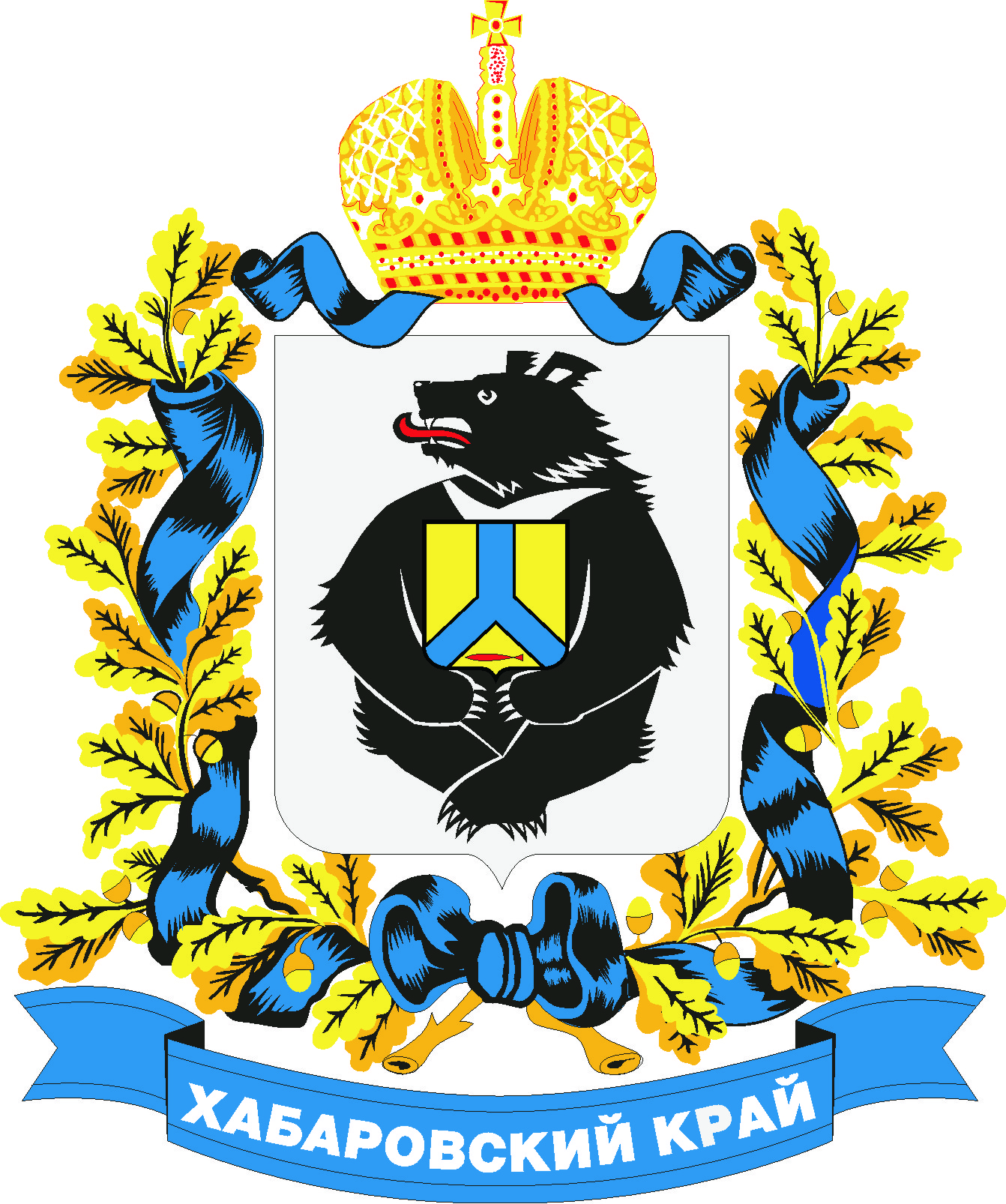 ОТЧЕТО деятельности
Контрольно-счетной палаты Хабаровского края в 2022 годуутвержден приказом Контрольно-счетной палаты Хабаровского краяот 28 февраля 2023 года № 9-п Хабаровск 2023Основные направления деятельности Контрольно-счетной палаты Хабаровского краяВ соответствии с Федеральным законом от 07.02.2011 № 6-ФЗ "Об общих принципах организации и деятельности контрольно-счетных органов субъектов Российской Федерации и муниципальных образований" и Законом Хабаровского края от 29.06.2011 № 94 "О Контрольно-счетной палате Хабаровского края" (далее – Закон края № 94) Контрольно-счетная палата Хабаровского края (далее также – КСП края, край) является постоянно действующим органом внешнего государственного финансового контроля и в своей деятельности основывается на принципах законности, объективности, эффективности, независимости, открытости и гласности. Настоящий отчет о деятельности Контрольно-счетной палаты края (далее – Отчет) подготовлен в соответствии с требованиями статьи 21 Закона края № 94 и содержит общую характеристику результатов проведенных контрольных и экспертно-аналитических мероприятий, обзор наиболее значимых нарушений, основные выводы, рекомендации и предложения по результатам деятельности Контрольно-счетной палаты края и результаты их рассмотрения органами исполнительной власти.В отчетном периоде осуществлялся весь комплекс полномочий, предусмотренных законодательством в части организации деятельности контрольно-счетных органов.  На постоянной основе осуществлялся контроль за формированием и исполнением краевого бюджета и бюджета Хабаровского краевого фонда обязательного медицинского страхования (далее – ХК ФОМС), проводилась экспертиза проектов законов края и постановлений Правительства края об утверждении государственных программ края, внесении изменений в них, утверждении порядков предоставления субсидий.
	Приоритетом контрольной деятельности в 2022 году по-прежнему являлась проверка соблюдения законности и эффективности расходования средств краевого бюджета.Комплекс предусмотренных Планом работы контрольных мероприятий позволил обеспечить контроль в ключевых социальных отраслях: образование, здравоохранение, физическая культура и спорт. Контроль осуществлялся в том числе по направлениям реализации национальных проектов в данной сфере. Вопросы обеспечения комфорта жителей края нашли отражение в проведенных контрольных мероприятиях в части расходов на благоустройство территорий, переселение граждан из аварийного жилого фонда.В отчетном периоде усилен контроль в отношении наиболее рискованных направлений расходования средств – расходов на капитальное строительство.В качестве приоритетного направления в отчетном периоде определены вопросы незавершенного строительства. Данное направление взято Контрольно-счетной палатой края на особый контроль и будет реализовываться в дальнейшем. Проводимая в 2022 году работа осуществлялась в тесном взаимодействии с Законодательной Думой края и Губернатором края. Итоги всех контрольных мероприятий рассмотрены на профильных комитетах с участием председателя, заместителя председателя и аудиторов Контрольно-счетной палаты края.  По результатам проводимых в отчетном периоде мероприятий организовывалось проведение рабочих совещаний с представителями органов исполнительной власти края. Данный формат работы позволяет более эффективно организовать обсуждение выявленных нарушений, и направлен на поиск путей устранения нарушений, оптимизации работы.Результаты всех контрольных и экспертно-аналитических мероприятий, а также принятые меры по устранению выявленных нарушений, вопросы планирования и организационной деятельности рассматривались на заседаниях Коллегии Контрольно-счетной палаты края. В 2022 году проведено 30 заседаний Коллегии Контрольно-счетной палаты края, на которых рассмотрено 92 вопроса. 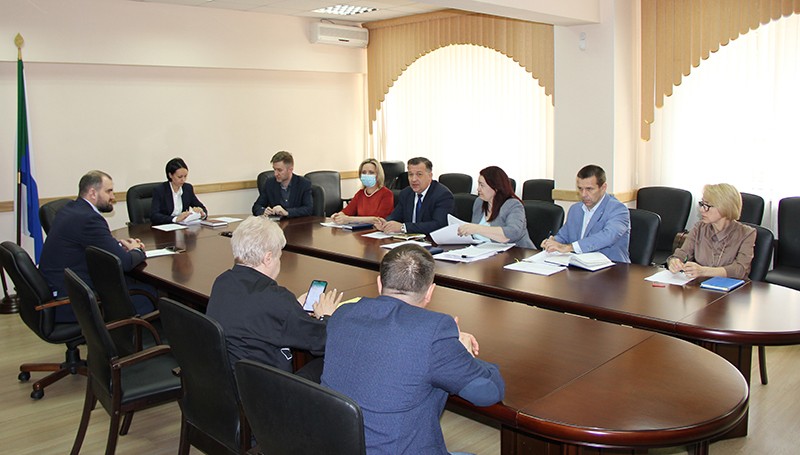 В целях повышения открытости деятельности КСП края в заседаниях Коллегии Контрольно-счетной палаты края принимали участие председатель постоянного комитета по бюджету, налогам и экономическому развитию Законодательной Думы края, заместитель министра финансов края. В 2022 году Контрольно-счетной палатой края продолжена работа по осуществлению внешнего муниципального финансового контроля с представительными органами Комсомольского и Аяно-Майского муниципальных образований края.  В части взаимодействия с муниципальными образованиями продолжена работа в рамках Совета контрольно-счетных органов края, целью деятельности которого является укрепление системы внешнего государственного и муниципального финансового контроля на территории края, обмен опытом проведения контрольных мероприятий, реализация единого подхода к классификации нарушений, проведение совместных мероприятий.На заседании Совета КСО, состоявшемся в марте 2022 года, подведены итоги деятельности Совета КСО за 2021 год, утвержден отчет о работе Совета КСО за 2021 год и план работы на текущий год, рассмотрены наиболее актуальные вопросы деятельности.В прошедшем году продолжено активное взаимодействие со Счетной палатой РФ. Контрольно-счетная палата края является членом Совета контрольно-счетных органов при Счетной палате РФ. В рамках взаимодействия обеспечен обмен информацией, участие в рассмотрении итогов проводимых Счетной палатой РФ контрольных мероприятий.  В 2022 году председатель Контрольно-счетной палаты края принял участие в совещании контрольно-счетных органов субъектов РФ, проходившем на площадке Камчатского края, в ежегодном совместном совещании Счетной палаты РФ и контрольно-счетных органов субъектов с участием представителей Совета Федерации, в заседании Коллегии Счетной палаты РФ.В рамках данных совещаний основной темой было определено развитие государственного аудита, его особенности в условиях текущей ситуации, в том числе связанной с санкционным давлением на экономику.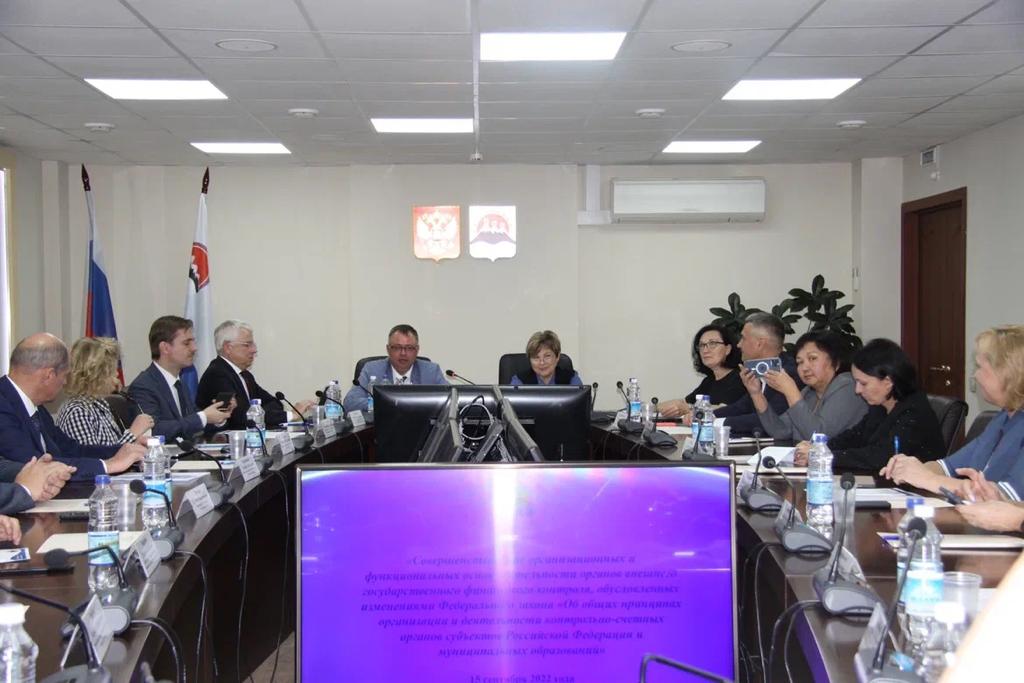 В 2022 году представители КСП края участвовали в семинарах-совещаниях, круглых столах, конференциях, стратегических сессиях, проводимых Счетной палатой РФ, а также комиссиями и отделениями Совета контрольно-счетных органов при Счетной палате РФ, во встречах с аудиторами Счетной палаты РФ.Материалы проведенных в отчетном году контрольных и экспертно-аналитических мероприятий были представлены в контексте проводимых Счетной палатой РФ мероприятий аналогичной направленности.Так, в контексте проведенного Счетной палатой РФ аудита текущего состояния государственных информационных систем представлены итоги проверки информатизации системы здравоохранения края.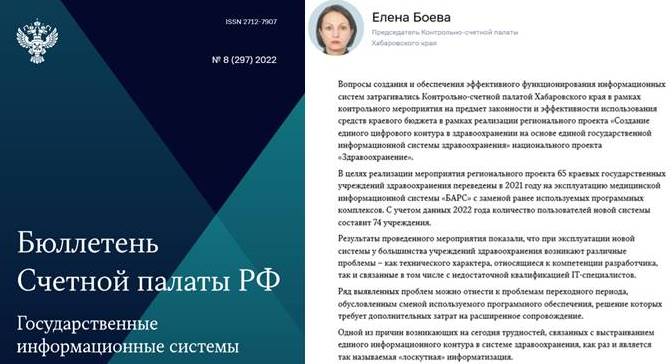 При подведении итогов оценки Счетной палатой РФ результатов анализа принимаемых мер по ликвидации дефицита водных ресурсов, обеспечению защищенности от негативного воздействия вод в части регионального аспекта представлены результаты проведенной оценки реализации государственной программы Хабаровского края "Развитие водохозяйственного комплекса Хабаровского края".Обобщение практики региональных КСО при подведении итогов проведенных мероприятий по схожей тематике является одним из направлений работы Счетной палаты РФ. При оценке результатов выполнения мероприятий, направленных на комплексное развитие инфраструктуры и благоустройства Кавказских Минеральных Вод, на основе материалов КСП края была рассмотрена актуальная проблематика по комплексному развитию инфраструктуры и благоустройству территории Хабаровского края.При подведении Счетной палатой РФ итогов проведенного аудита землепользования и государственного мониторинга земельных ресурсов КСП края представлена аналитическая информация, а также основные проблемы, связанные с реализацией программы Дальневосточный гектар. Основные выводы по результатам указанных мероприятий и комментарии Контрольно-счетной палаты края отражены в издаваемых Счетной палатой РФ бюллетенях.В отчетном периоде осуществлялось взаимодействие с контрольно-счетными органами регионов. С участием депутатов Законодательной Думы края была организована встреча с председателем Контрольно-счетной палаты Камчатского края, на которой состоялся обмен опытом организации внешнего финансового контроля, взаимодействия, передачи полномочий муниципальных КСО на региональный уровень.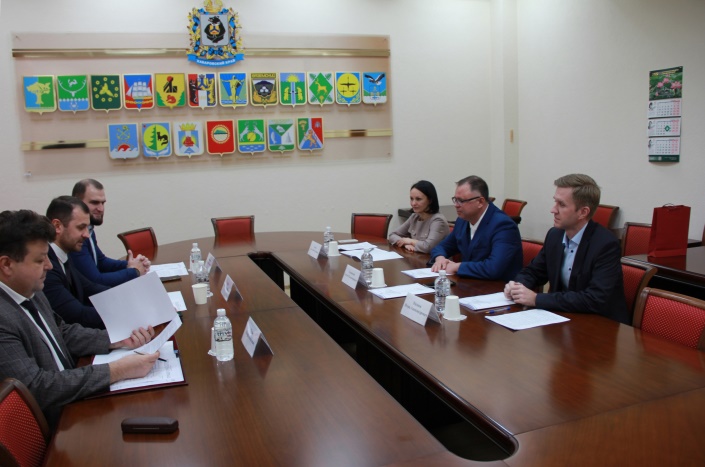 В рамках совершенствования системы внешнего финансового контроля в текущем году Контрольно-счетной палатой края продолжена работа по актуализации стандартов деятельности, специалисты Контрольно-счетной палаты края принимали участие в организуемых на различных уровнях курсах переподготовки и повышения квалификации по ключевым и наиболее востребованным направлениям.Основные итоги работы Контрольно-счетной палаты края в отчетном годуДеятельность Контрольно-счетной палаты края в 2022 году осуществлялась в соответствии с планом работы, утвержденным приказом КСП края от 28.12.2021 № 117-п (с изменениями, вносимыми в течение года), и сформированным с учетом поручений Законодательной Думы края и предложений Губернатора края.В 2022 году проведено 33 мероприятия, в том числе 30 контрольных мероприятий, из них с элементами аудита в сфере закупок – 2, с элементами аудита эффективности – 7; экспертно-аналитических мероприятий – 3; проведена внешняя проверка бюджетной отчетности главных администраторов бюджетных средств – 34; проведена внешняя проверка годовых отчетов об исполнении краевого бюджета и бюджета ХК ФОМС. Кроме того, проведено 286 экспертно-аналитических мероприятий, в том числе экспертиз проектов нормативно-правовых актов – 280. Все запланированные мероприятия выполнены в полном объеме и в установленные сроки.В рамках проведения экспертиз проектов законодательных и иных нормативных правовых актов края, приоритетными в 2022 году являлись: контроль за формированием и исполнением краевого бюджета и бюджета ХК ФОМС, экспертиза законопроектов о краевом бюджете и бюджете ХК ФОМС и поправок к ним, а также экспертиза проектов постановлений Правительства Хабаровского края, в том числе об утверждении государственных программ края и вносимых в них изменений.Контрольные и экспертно-аналитические мероприятия проведены в 126 органах и организациях. Общий объем финансовых средств, проверенных в отчетном году в ходе контрольной деятельности, составил 17 787,8 млн. рублей, из них средств краевого бюджета – 14 358,7 млн. рублей.С учетом проведенных тематических экспертно-аналитических мероприятий общий объем средств, проверенных в отчетном году, составил 77 681,7 млн. рублей. Для учета и обобщения информации о результатах контрольных и экспертно-аналитических мероприятий Контрольно-счетной палатой края используется Классификатор нарушений, выявляемых в ходе внешнего государственного контроля (аудита) (далее – Классификатор нарушений).По результатам контрольных и экспертно-аналитических мероприятий установлено 1 436 фактов нарушений и недостатков, из них финансовых – 566. Суммовая оценка выявленных нарушений и недостатков составляет 1 223,9 млн. рублей по следующим группам (подгруппам) Классификатора нарушений: нарушения при формировании и исполнении бюджетов - 470 фактов на сумму 713,2 млн. рублей;нарушения ведения бухгалтерского учета, составления и представления бухгалтерской (финансовой) отчетности - 195 фактов на сумму 164,4 млн. рублей;нарушения в сфере управления и распоряжения государственной (муниципальной) собственностью - 61 факт на сумму 155,8 млн. рублей;нарушения при осуществлении государственных (муниципальных) закупок и закупок отдельными видами юридических лиц - 452 факта на сумму 76,0 млн. рублей;иные нарушения  – 258 фактов на сумму 114,5 млн. рублей.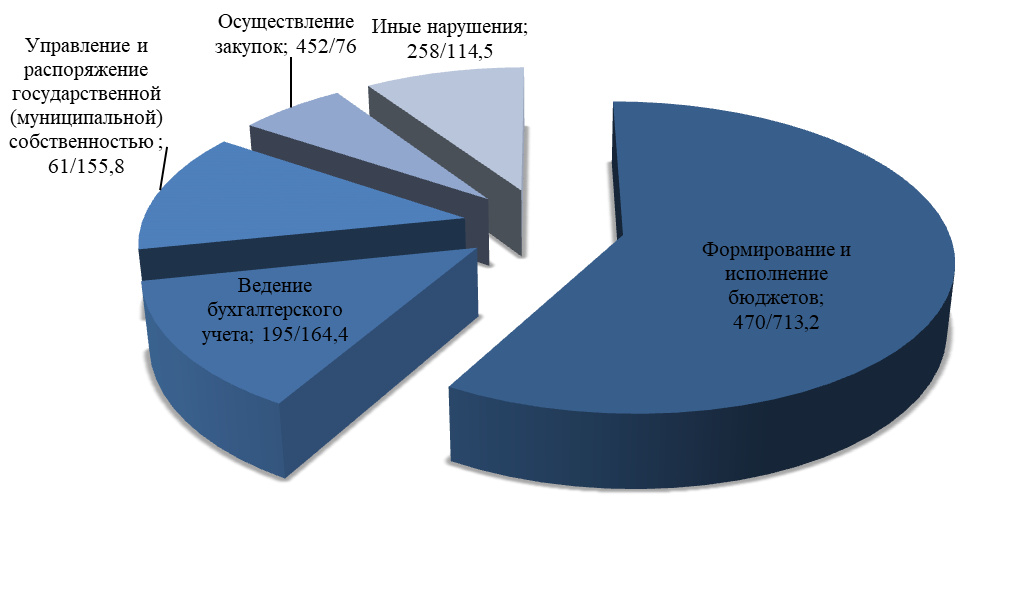 Диаграмма 1. Количество случаев выявленных нарушений/сумма (млн. руб.)Наибольший удельный вес в общем объеме выявленных нарушений приходится на нарушения, допускаемые при формировании и исполнении бюджетов (58,3 % общего объема нарушений).Из числа приведенных нарушений часть подпадает под критерий нецелевого и неэффективного использования бюджетных средств. Так, по итогам 2022 года установлено 30 нарушений, связанных с нецелевым использованием бюджетных средств, на сумму 11,0 млн. рублей, 75 фактов расходования бюджетных средств на общую сумму 359,7 млн. рублей отнесены к неэффективному использованию бюджетных средств.О результатах контрольных и экспертно-аналитических мероприятий проинформированы Губернатор края и Законодательная Дума края.Контрольно-счетная палата края принимает исчерпывающие меры, направленные на устранение нарушений краевых законов и иных нормативных правовых актов, затрагивающих интересы, как государственных структур, так и иных участников бюджетного процесса. В соответствии со статьей 19 Закона края № 94 по результатам проведенных контрольных мероприятий Контрольно-счетная палата края направляет органам государственной власти края, органам местного самоуправления представления для принятия мер по устранению выявленных нарушений и недостатков, возмещению причиненного краю ущерба и привлечению к ответственности должностных лиц, виновных в нарушении законодательства края и РФ.Объектам контроля направлено 36 представлений (23 из которых исполнены в установленные сроки, по 7 представлениям срок исполнения не наступил). Содержащиеся в 6 представлениях предложения выполнены частично.Неисполненные представления находятся на контроле Контрольно-счетной палаты края.  Так, по факту неисполнения представления в отчетном периоде составлен протокол об административном правонарушении в отношении должностного лица.В рамках контроля за реализацией материалов проверок предыдущих лет снято с контроля 14 представлений в связи с полным их исполнением.По итогам контрольных мероприятий Губернатору края, в органы исполнительной и законодательной власти края, объектам контроля направлено 56 информационных писем. В 2022 году по результатам принятых Контрольно-счетной палатой края мер устранено финансовых нарушений на общую сумму 135,7 млн. рублей, в том числе: обеспечен возврат средств в краевой бюджет в сумме 15,3 млн. рублей; выполнено работ на сумму 0,5 млн. рублей;обеспечено принятие иных мер на общую сумму 119,9 млн. рублей (внесение изменений в регистры  бухгалтерского учета и реестр муниципального имущества).По итогам проведенных контрольных мероприятий для принятия мер бюджетного реагирования направлено 8 уведомлений о применении бюджетных мер принуждения.По результатам рассмотрения уведомлений сумма бесспорного взыскания составила 5,1 млн. рублей.В 2022 году должностными лицами Контрольно-счетной палаты края возбуждено 38 дел об административных правонарушениях.Возбуждение административных производств производилось по следующим составам:по ст. 15.14 КоАП РФ (нецелевое использование бюджетных средств) – 10 фактов;по ч. 2 ст. 15.15.4 КоАП РФ (нарушение лицом, являющимися получателями субсидий, условий их предоставления) – 3 факта;по ст. 15.15.15-1 КоАП РФ (невыполнение государственного задания) – 2 факта;по ч. 1 ст. 15.15.6  КоАП РФ (непредставление или представление с нарушением сроков бюджетной или бухгалтерской (финансовой)      отчетности) – 1 факт;по ч. 2 ст. 15.15.6  КоАП РФ (нарушение требований к бюджетному (бухгалтерскому) учету, повлекшее представление бюджетной или бухгалтерской (финансовой) отчетности, содержащей незначительное искажение показателей бюджетной или бухгалтерской (финансовой) отчетности) – 2 факта;по ч. 3 ст. 15.15.6  КоАП РФ (нарушение требований к бюджетному (бухгалтерскому) учету, повлекшее представление бюджетной или бухгалтерской (финансовой) отчетности, содержащей значительное искажение показателей бюджетной или бухгалтерской (финансовой) отчетности) – 3 факта;по ч. 4 ст. 15.15.6  КоАП РФ (грубое нарушение требований к бюджетному (бухгалтерскому) учету, в том числе к составлению либо представлению бюджетной или бухгалтерской (финансовой) отчетности) – 14 фактов;по ст. 15.15.10  КоАП РФ (нарушение порядка принятия бюджетных обязательств) – 1 факт;по ст. 15.15.15  КоАП РФ нарушение порядка формирования государственного (муниципального) задания – 1 факт;по ст. 19.7  КоАП РФ непредставление сведений (информации) –              1 факт.По субъектному составу в отношении должностных лиц возбуждено 35 административных производств, из которых 1 – в отношении лица, замещающего государственную должность, 1 – в отношении лица, замещающего должность государственной гражданской службы края, 3 – в отношении лица, замещающего муниципальную должность, 30 – в отношении работников администраций сельских поселений и краевого государственного бюджетного учреждения.В отношении юридических лиц возбуждено 3 административных производства.По результатам рассмотрения административных протоколов, составленных должностными лицами Контрольно-счетной палаты края, по состоянию на 1 января 2023 года судьями наложено административных штрафов на сумму 263,3 тыс. рублей, в отношении одного юридического лица вынесено предупреждение. Контрольно-счетная палата края выполняет полномочия по администрированию доходов краевого бюджета, в том числе поступлений сумм штрафов по результатам рассмотрения судьями дел об административных правонарушениях, возбужденных должностными лицами Контрольно-счетной палаты края. В отчетном году взыскано 178,3             тыс. рублей. При осуществлении своей деятельности Контрольно-счетная палата края в рамках заключенных соглашений взаимодействует с прокуратурой края, следственным управлением Следственного комитета РФ по краю и Еврейской автономной области, Управлением МВД России по краю, с Амурской бассейновой природоохранной прокуратурой, Управлением федеральной службы безопасности РФ по краю.В указанные органы для принятия соответствующих мер реагирования Контрольно-счетной палатой края направлено 14 материалов контрольной деятельности, по которым проведена юридическая оценка и приняты меры реагирования. По ряду фактов проводится проверка.По установленным фактам нарушений возбуждено 1 уголовное дело, по результатам рассмотрения которого вынесен обвинительный приговор. В отчетном периоде налажено эффективное взаимодействие с прокуратурой края по широкому перечню вопросов. Председатель КСП края входит в состав межведомственной рабочей группы при прокуратуре края по обеспечению законности при реализации Долгосрочного плана комплексного социально-экономического развития г. Комсомольск-на-Амуре.Одной из форм взаимодействия в отчетном году было выделение специалистов для участия в проводимых прокуратурой края и иными правоохранительными органами проверках. В отчетном периоде специалисты КСП края приняли участие в 6 проверках проводимых правоохранительными органами, в том числе в одном выездном мероприятии по обеспечению законности при реализации Долгосрочного плана комплексного социально-экономического развития г. Комсомольск-на-Амуре. В отчетном 2022 году деятельность Контрольно-счетной палаты края была широко представлена в информационном пространстве. Публикация материалов контрольных мероприятий и результатов устранения выявленных нарушений на официальном сайте в информационно-телекоммуникационной сети "Интернет" и в социальных сетях обеспечивает соблюдение принципа гласности внешнего государственного финансового контроля, заложенного в Законе края № 94.В отчетном году обновлена структура официального сайта Контрольно-счетной палаты края. Внедрен удобный шаблон предоставления данных о результатах мероприятий. Размещаемая информация стала доступнее и отражает все этапы реализации контрольных мероприятий, в том числе с учетом принятых мер по устранению нарушений и достигнутого конечного эффекта контроля.Новшеством отчетного периода стало определенное требованиями Правительства РФ обязательное присутствие государственных органов в социальных сетях, в соответствии с которым деятельность Контрольно-счетной палаты края получила широкое освещение на созданных для этих целей аккаунтах.Данный формат, несомненно, повысил открытость работы и расширил доступ к информации о деятельности Контрольно-счетной палаты края.В соответствии с принципом гласности за 2022 год на официальном сайте Контрольно-счетной палаты края размещено 85 публикаций о результатах деятельности КСП края; в разделе портала Счетной палаты РФ и контрольно-счетных органов РФ - 3 материала.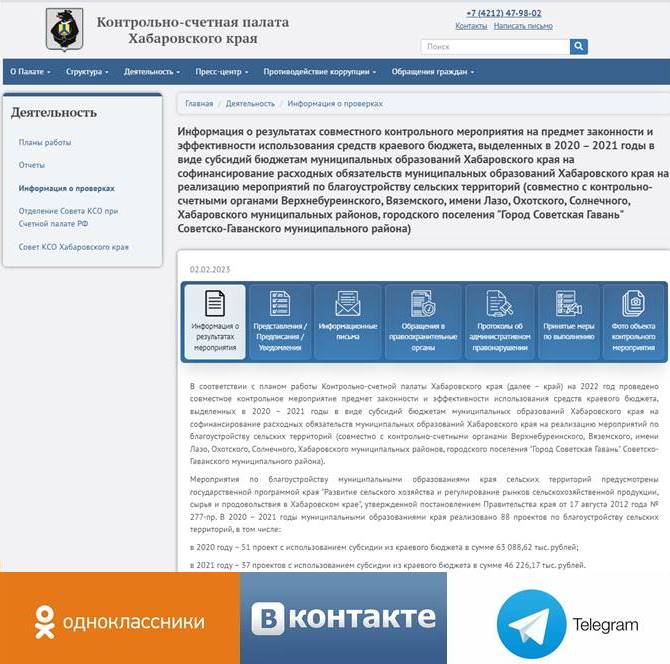 Информация о работе отделения Совета контрольно-счетных органов в Дальневосточном федеральном округе и Совета КСО, методические материалы и другие документы размещены на официальном сайте КСП края, портале Счетной палаты РФ и контрольно-счетных органов РФ.С 2022 года Контрольно-счетная палата края представлена в социальных сетях. На официальных страницах размещается информация об основных событиях, краткие итоги завершения и рассмотрения проведенных контрольных и экспертно-аналитических мероприятий. С учетом освещения деятельности в социальных сетях общее количество уникальных публикаций, отражающих деятельность Контрольно-счетной палаты края, составило 95.В 2022 году в Контрольно-счетную палату края поступило 15 обращений граждан и организаций, которые рассмотрены в установленном порядке.Из рассмотренных обращений 11 поступило от физических лиц, 3 – от юридических лиц и 1 – коллективное обращение.Среди обращений, поступивших в Контрольно-счетную палату края, преобладали следующие вопросы: - о проверке законности и эффективности использование бюджетных средств, выделенных на реализацию государственных программ Хабаровского края и национальных проектов;- прохождения государственной гражданской службы в Контрольно-счетной палате края;- о проверке законности и эффективности использование бюджетных средств, выделенных юридическим лицам;- о разъяснении бюджетного законодательства и законодательства о контрактной системе в сфере закупок для государственных и муниципальных нужд.При рассмотрении обращений граждан по вопросам, касающимся реализации в отношении них государственных полномочий, приоритетом КСП края является обеспечение соблюдения законных интересов жителей края. Так, в отчетном периоде при рассмотрении обращения о неправомерном изменении схемы движения транспорта в муниципальном образовании края в рамках взаимодействия с профильным министерством проблема была устранена.     Всем заявителям, обратившимся в отчетном периоде, подготовлены и направлены ответы, содержащие разъяснения по существу поставленных в обращениях вопросов, в рамках компетенции Контрольно-счетной палаты края.Экспертно-аналитическая деятельностьВ 2022 году КСП края проведено 325 экспертно-аналитических мероприятий (с учетом экспертизы), по результатам которых составлено 322 заключения и 3 отчета.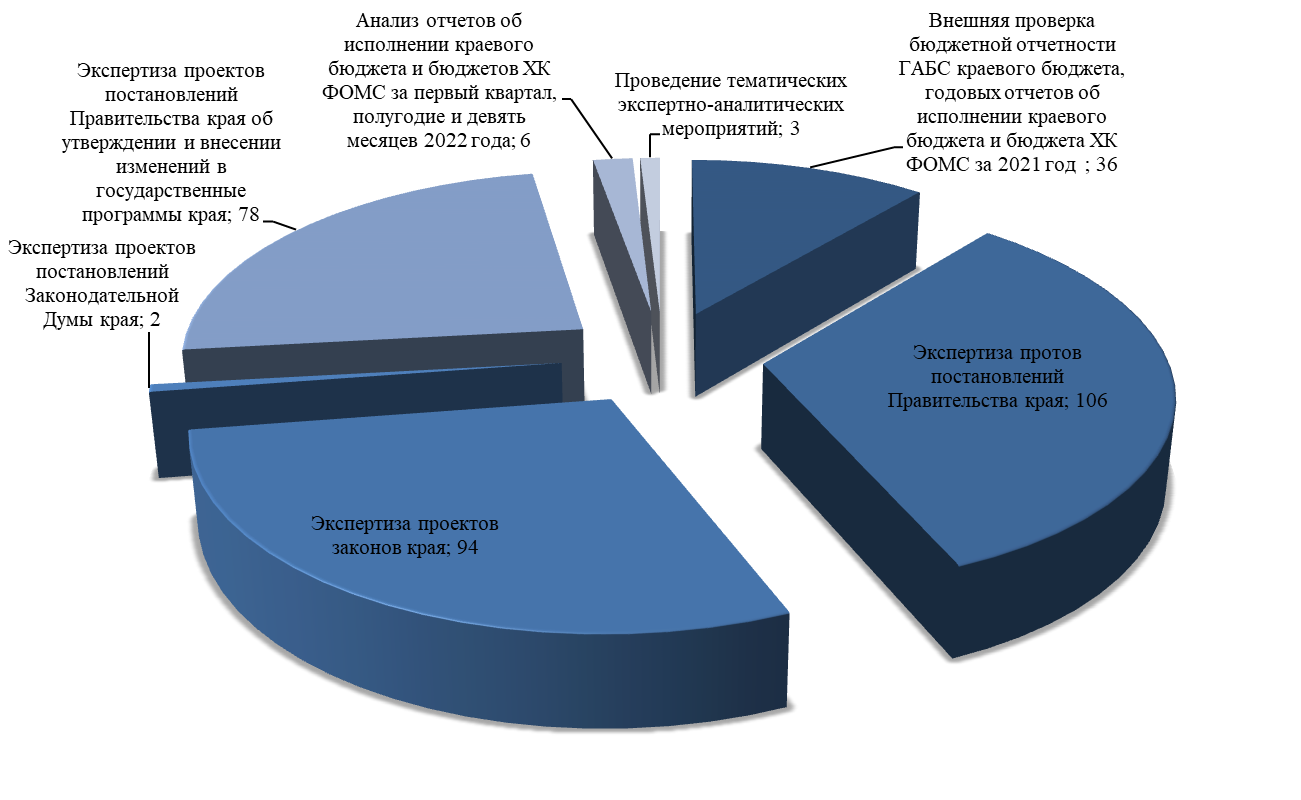 Диаграмма 2. Структура экспертно-аналитических деятельности по итогам 2022 годаВ ходе осуществления возложенных полномочий проведены экспертизы 6 проектов законов о краевом бюджете и 3 проектов законов о бюджете ХК ФОМС.В отчетном году все экспертно-аналитические мероприятия выполнены в полном объеме.Контроль за формированием краевого бюджета и бюджета ХК ФОМС, экспертиза нормативно-правовых актов краяВ рамках осуществления предварительного контроля в отчетном периоде осуществлен весь комплекс экспертно-аналитических мероприятий, направленных на экспертизу проектов законов о краевом бюджете и бюджете ХК ФОМС.По данному направлению проведена экспертиза проекта закона края  "О краевом бюджете на 2023 год и на плановый период 2024 и 2025 годов" в первоначальной редакции и с учетом внесённых поправок. В ходе работы по уточнению краевого бюджета на 2022 год проведено 3 экспертизы проектов законов края "О внесении изменений в Закон Хабаровского края "О краевом бюджете на 2022 год и на плановый период 2022 и 2023 годов". По результатам экспертиз составлены заключения, которые направлены в Законодательную Думу края.В целях осуществления контроля за формированием бюджета ХК ФОМС в 2022 году проведена экспертиза проекта закона края                 "О бюджете Хабаровского краевого фонда обязательного медицинского страхования на 2023 год и на плановый период 2024 и 2025 годов" в первоначальной редакции. В ходе работы по уточнению бюджета ХК ФОМС на 2022 год проведена экспертиза одного проекта закона края "О внесении изменений в Закон Хабаровского края "О бюджете Хабаровского краевого фонда обязательного медицинского страхования на 2022 год и на плановый период 2023 и 2024 годов". По результатам экспертизы составлены заключения и направлены в Законодательную Думу края.Контрольно-счетной палатой края в течение 2022 года в рамках возложенных полномочий проводился оперативный анализ исполнения и контроль за организацией исполнения краевого бюджета и бюджета ХК ФОМС за первый квартал, первое полугодие и девять месяцев 2022 года (далее – анализ исполнения краевого бюджета и бюджета ХК ФОМС), целью которого являлась оценка полноты и своевременности поступления доходов, исполнения расходов и источников финансирования дефицита краевого бюджета и бюджета ХК ФОМС в сравнении с утвержденными показателями закона о краевом бюджете и бюджете территориального фонда, а также с показателями фактического исполнения краевого бюджета и бюджета территориального фонда за аналогичный период 2021 года.По результатам проведенной аналитической работы подготовлены заключения на отчеты об исполнении краевого бюджета и бюджета                      ХК ФОМС, с направлением их Губернатору края и в Законодательную Думу края.Кроме того, в 2022 году в рамках полномочий  проводилась экспертиза проектов законов и нормативных правовых актов органов государственной власти края (включая обоснованность финансово-экономических обоснований) в части, касающейся расходных обязательств края, а также государственных программ края (далее – государственная программа, Программа, госпрограмма).По результатам проведенных Контрольно-счетной палатой края экспертиз составлено 273 заключения, из которых 87 заключений на проекты законов края, 2 – на проекты постановлений Законодательной Думы края, 106 – на проекты постановлений Правительства края и 78 – на проекты постановлений Правительства края о внесении изменений в государственные программы края.По итогам проведенных экспертиз нормативных правовых актов в части, касающейся расходных обязательств края, Контрольно-счетной палатой края отмечались отдельные замечания в части невыполнения в полном объеме общих требований к нормативным правовым актам, регулирующим предоставление субсидий, основными из которых явились: неопределение срока проведения отбора и перечня размещаемой о нем информации; неустановление требований, которым должен соответствовать получатель субсидий; неустановление результата предоставления субсидии, а также показателей, необходимых для достижения результата предоставления субсидии; несоответствие результатов предоставления субсидий результатам, установленным государственными программами края, в целях реализации которых они предоставляются; отсутствие положений, определяющих формы представления получателем субсидии отчетности о достижении результатов и показателей результатов предоставления субсидии.По результатам экспертизы проектов постановлений Правительства края о внесении изменений в действующие государственные программы установлены недостатки, связанные с отсутствим измеримых ожидаемых результатов по отдельным мероприятиям программ; отсутствием взаимосвязи между объемами финансового обеспечения и показателями.Кроме того, особое внимание Контрольно-счетная палата края уделяла оценке достижимости предлагаемых показателей, взаимосвязи количественных значений устанавливаемых показателей со значениями показателей, зафиксированных в документах стратегического планирования развития края.В результате проведенных экспертиз Контрольно-счетной палаты края направлено 229 замечаний и предложений, которые были учтены при принятии нормативно-правовых актов в окончательной редакции.Контроль за исполнением краевого бюджета и бюджета ХК ФОМСВ рамках осуществления полномочий по внешней проверке отчетности главных администраторов бюджетных средств Контрольно-счетной палатой края проведена внешняя проверка бюджетной отчетности 34 главных администраторов бюджетных средств за 2021 год.Бюджетная отчетность главных администраторов бюджетных средств за 2022 год к внешней проверке представлена в срок, установленный статьей 24 Закона края от 25.07.2007 № 133 "О бюджетном процессе в Хабаровском крае", данные годовой бюджетной отчетности свидетельствуют о том, что исполнение краевого бюджета осуществлялось в соответствии с бюджетным законодательством РФ и края.С учетом внешней проверки бюджетной отчетности главных администраторов бюджетных средств проведен анализ исполнения краевого бюджета.По итогам проведенной экспертизы сделан общий вывод, что исполнение краевого бюджета в 2021 году главными администраторами бюджетных средств осуществлялось в соответствии с Законом края                       от 09.12.2020 № 125 "О краевом бюджете на 2021 год и на плановый период 2022 и 2023 годов".В части основных параметров краевого бюджета отмечен значительный рост доходов краевого бюджета. Так, по итогам 2021 года, относительно утвержденных показателей исполнение доходной базы составило 102,5 %, относительно аналогичных показателей предыдущего периода рост составил 9,7 %.При этом отмечено, что основным обеспечивающим рост фактором являлся рост налоговых и неналоговых доходов, исполнение по итогам года по которым составило 108,4 %, рост относительно предыдущего периода составил 22,2 %.В части анализа исполнения расходов отмечен общий уровень исполнения 93,7 %. При этом расходы на социальную сферу составили 69,0 % от общего объема исполненных расходов краевого бюджета за 2021 год, и увеличились относительно предыдущего периода на 7,2 %. Отдельным вопросом анализа расходов по итогам года были определены расходы, направленные в форме капитальных вложений в объекты капитального строительства краевой государственной собственности, включенные в перечень краевых адресных инвестиционных проектов.По данному направлению отмечен низкий уровень освоения - 62,3 %, что являлось одним из ключевых факторов, повлиявшим на неполное исполнение расходов краевого бюджета.В части анализа причин отмечалась неудовлетворительная работа подрядных организаций и низкий уровень подготовки и реализации проектных решений. Включение в перечень краевых адресных инвестиционных проектов, не обеспеченных утвержденной проектной документацией с положительным заключением государственной экспертизы, приводило к увеличению (срыву) сроков или к невозможности осуществления строительства, перераспределению или сокращению значительных объемов средств бюджета, предусмотренных на реализацию указанных объектов.Выводы подтверждаются результатами контрольных мероприятий в сфере капитального строительства, в результате чего на текущий момент данное направление является ключевым, как в контрольной, так и в экспертно-аналитической деятельности. По итогам анализа расходов краевого бюджета отмечен высокий уровень исполнения ассигнований по предоставлению межбюджетных трансфертов из краевого бюджета – 97,7 %. К уровню предыдущего года объем предоставления межбюджетных трансфертов из краевого бюджета увеличился на 12,2 %.Также, в качестве положительного итога отмечено снижение государственного долга края на 5,7 %, что в совокупности с проводимой работой по замещению коммерческой части государственного долга позволило снизить расходы на обслуживание государственного внутреннего долга края относительно предыдущего периода на 34,4 %.По результатам внешней проверки отчета об исполнении краевого бюджета за 2021 год и проведенной внешней проверке бюджетной отчетности Контрольно-счетной палатой края предложено главным распорядителям бюджетных средств не допускать недостатков, связанных с низким уровнем освоения бюджетных ассигнований на капитальные вложения в объекты капитального строительства краевой государственной собственности, включенные в перечень краевых адресных инвестиционных проектов, а также принять меры по сокращению и недопущению роста дебиторской и кредиторской задолженности.Заключение на отчет об исполнении бюджета ХК ФОМС за 2021 год КСП края подготовлено по результатам внешней проверки его бюджетной отчетности. В заключении отмечено, что данные бюджетной отчетности               ХК ФОМС за 2021 год свидетельствуют о том, что исполнение бюджета в отчетном году осуществлялось им в соответствии с бюджетным законодательством РФ и края.Экспертно-аналитические мероприятияВ отчетном периоде Контрольно-счетной палатой края проведено три тематических экспертно-аналитических мероприятия. Целью экспертно-аналитического мероприятия "Мониторинг незавершенного строительства в Хабаровском крае" за 2021 год являлась необходимость актуализации данных по незавершенному строительству, в том числе с учетом реализации предложений Контрольно-счетной палаты края, сформированных по результатам проведенного в 2019 году контрольного мероприятия.Проведенный анализ показал, что по данным бюджетной отчетности по состоянию на 01.01.2022 в составе незавершенного строительства учтено 513 объектов, в том числе 287 объектов по муниципальным образованиям края и 226 объектов по краевому бюджету, с сокращением к началу отчетного периода на 65 объектов, или на 11,2 % (за счет динамики по муниципальным образованиям).Общий объем вложений в объекты незавершенного строительства составил 28 397,5 млн. рублей, с ростом к началу 2021 года на                         1 541,2 млн. рублей, или 5,7 %.По главным распорядителям средств краевого бюджета по состоянию на 01.01.2022 количество объектов незавершенного строительства составило 226 единиц и увеличилось к началу года на 4 единицы, или на 1,8%. Объем вложений увеличился на 1 970,9 млн. рублей, или 10,9 %, и составил 19 993,2 млн. рублей. При этом, отмечается положительная динамика в части увеличения на 17 объектов (на 94,4 %) законченного строительства, по которым ведется государственная регистрация права собственности для вовлечения в хозяйственный оборот.Несмотря на принимаемые органами исполнительной власти края меры в структуре объектов незавершенного строительства 50 % (113 объектов) составляют объекты, строительство по которым ведется более 5 лет                        (с объемом вложений 12 028,9 млн. рублей).Значительную часть 46,5 % (105 объектов) составляют объекты, строительство по которым в 2021 году не осуществлялось, что свидетельствует о недостаточном качестве управления государственными ресурсами, и необходимости разработки комплекса мер, направленных на сокращение незавершенного строительства.В целях сокращения объема и количества объектов незавершенного строительства Контрольно-счетной палатой края разработаны предложения, из которых основными являются:определение уполномоченного органа исполнительной власти края, осуществляющего функции по ведению реестра таких объектов, а также координации деятельности и взаимодействию органов исполнительной власти края, направленной на снижение количества объектов незавершенного строительства края;разработка и утверждение правил принятия решений о списании объектов незавершенного строительства или затрат, понесенных на незавершенное строительство в соответствии с постановлением Правительства РФ от 07.09.2021 № 1517 "О принятии решений о списании объектов незавершенного строительства или затрат, понесенных на незавершенное строительство объектов капитального строительства федеральной собственности, финансовое обеспечение которых осуществлялось за счет средств федерального бюджета";разработка и утверждение поэтапного плана снижения объемов и количества объектов незавершенного строительства.По итогам рассмотрения предложений проект правил принятия решений о списании объектов незавершенного строительства или затрат находится в разработке.С учетом значимости вопросов, связанных с капитальным строительством в целом и незавершенным строительством, а также в связи с необходимостью дополнительной оценки принимаемых в данном направлении мер, в том числе с учетом динамики показателей незавершенного строительства, Коллегией Контрольно-счетной палаты края принято решение о включении аналогичного экспертно-аналитического мероприятия в План работы на 2023 год. В отчетном периоде по поручению Законодательной Думы края проведено экспертно-аналитическое мероприятие "Оценка эффективности предоставления в 2020, 2021 годах налоговых льгот и преференций за счет средств краевого бюджета".В ходе проведения экспертно-аналитического мероприятия установлено, что в проверяемом периоде налоговые преференции (в том числе пониженные ставки) установлены Законом края от 10.11.2005 № 308 "О региональных налогах и налоговых льготах в Хабаровском крае" по налогам на прибыль и имущество организаций, транспортному налогу, налогу, взимаемому в связи с применением упрощенной системы налогообложения, патентной системе налогообложения.Налоговая политика края служит, с одной стороны, для сохранения бюджетной устойчивости, а с другой стороны, за счет предоставления налоговых преференций, для поддержки налоговой конкурентоспособности путем стимулирования предпринимательской и инвестиционной деятельности.В структуре предоставленных налоговых расходов в зависимости от их цели наибольший объем налоговых расходов в 2020 году и в 2021 году составил по организациям и участникам реализующих региональные и приоритетные инвестиционные проекты, а также резидентов территорий опережающего социально-экономического развития края и свободного порта Владивосток в размере 3,6 млрд. рублей и 4,0 млрд. рублей соответственно. Доля инвестиционных налоговых льгот в общем объеме предоставленных налоговых расходов составила в 2020 году 88,5 %,  в 2021 году 89,9 %.Также в структуре налоговых расходов можно выделить налоговые льготы в целях поддержки субъектов малого и среднего предпринимательства на территории края. Их объем оценивается в 2020 году на уровне 290,2 млн. рублей, или 7,2 % налоговых расходов, в 2021 году 200,2 млн. рублей, или 4,5 %. В рамках проведенного экспертно-аналитического мероприятия отмечен высокий уровень достижения экономических показателей по организациям, которым предоставлены инвестиционные налоговые льготы. При предоставлении инвестиционных налоговых льгот объем фактических инвестиций в крае на 01 января 2022 года составил 377 019,01 млн. рублей                (94,2 % от планового показателя), а также создано 10 321 рабочее место (83,5 %).В соответствии с проведенной оценкой эффективности налоговых расходов за 2020 год из 34 действующих налоговых льгот признаны целесообразными и результативными 30 налоговых льгот, за 2021 год из                       39 действующих налоговых льгот – 38 налоговых льгот.В отчетном периоде в рамках экспертно-аналитического мероприятия "Мониторинг хода реализации региональных проектов, направленных на достижение целей национальных проектов" проводился расширенный анализ реализации на территории края в 2022 году региональных проектов.Анализ проводился ежеквартально. Целью проводимого анализа являлся мониторинг рисков недостижения целей региональных проектов в течение 2022 года.В рамках мониторинга установлено, что уровень освоения средств определяется, в основном, сроками проводимой работы по осуществлению закупок, направленных на реализацию мероприятий региональных проектов. С учетом этого, основной объем освоения приходится на 4 квартал и соответствует срокам исполнения заключенных контрактов. В ходе мониторинга установлено, что выше среднего уровня (56,3 %) исполнение расходов краевого бюджета составило по 7 национальным проектам "Производительность труда " (99,8 %), "Цифровая экономика Российской Федерации" (99,1 %), "Малое и среднее предпринимательство и поддержка индивидуальной предпринимательской инициативы" (80,6 %), "Безопасные и качественные автомобильные дороги" (77,4 %), "Культура" (67,3 %), "Демография" (63,6 %).Основную долю расходов (69,4 %) занимают расходы на реализацию региональных проектов "Финансовая поддержка семей при рождении детей" (НП "Демография") в сумме 3 924 652,6 тыс. рублей (32,6 % от общего объема расходов на реализацию региональных проектов), "Дорожная сеть" (НП "Безопасные и качественные автомобильные дороги") – 2 960 524,0 тыс. рублей (24,6 %), "Обеспечение устойчивого сокращения непригодного для проживания жилищного фонда" (НП "Жилье и городская среда") – 1 462 231,2 тыс. рублей (12,1 %). Результаты контрольной деятельностиРезультаты контрольной деятельности за 2022 год представлены в разрезе основных отраслей и направлений осуществления бюджетных расходов, а также направлений деятельности Контрольно-счетной палаты края.
Контроль в сфере здравоохраненияВопросы использования бюджетных средств в сфере здравоохранения рассматривались Контрольно-счетной палатой края в ходе проведения двух контрольных мероприятий.В отчетном периоде контроль в данной сфере осуществлялся в отношении мероприятий, направленных на реализацию национального проекта "Здравоохранение", в составе трех региональных проектов: "Борьба с онкологическими заболеваниями", "Борьба с сердечно-сосудистыми заболеваниями", "Создание единого цифрового контура в здравоохранении на основе единой государственной информационной системы здравоохранения".Одним из общих замечаний по результатам проведенных мероприятий являлось недостижение целевых показателей.По итогам реализации мероприятий регионального проекта "Борьба с сердечно-сосудистыми заболеваниями" в 2021 году не достигнуты пять (из семи) показателей (индикаторов) результативности.По региональному проекту "Борьба с онкологическими заболеваниями" в 2021 году не достигнуты четыре (из пяти) показателей (индикаторов) результативности.При проверке закупок лекарственных препаратов и оборудования в целях реализации мероприятий регионального проекта "Борьба с сердечно-сосудистыми заболеваниями" установлено, что государственным бюджетным учреждением "Дальневосточный центр лекарственного обеспечения и координации деятельности медицинских организаций" (далее – Центр лекарственного обеспечения) приобретено 32 единицы медицинского оборудования, которое поставлено в краевые медицинские учреждения. При этом в 2021 году введены в эксплуатацию 22 единицы медицинского оборудования.При проверке исполнения контрактных обязательств и расчетов с поставщиками установлен факт неисполнения Центром лекарственного обеспечения обязательств перед поставщиком. На момент проведения контрольного мероприятия просрочка составила 161 день. Причина заключалась в неподготовке медицинским учреждением КГБУЗ "Городская больница № 7" (г. Комсомольск-на-Амуре) помещения для размещения оборудования (ангиографическая рентгеноскопическая система) и, соответственно, невозможностью поставщика осуществить предусмотренный контрактом монтаж системы.В сложившейся ситуации имелись риски выставления поставщиком в адрес Центра лекарственного обеспечения неустойки, расчетный размер которой на момент проведения контрольного мероприятия составлял 2 073,2 тыс. рублей.По результатам контрольного мероприятия предложено министерству здравоохранения края обеспечить подготовку помещения для монтажа медицинского оборудования, а также усилить контроль за Центром лекарственного обеспечения в части участия учреждения в приемке выполненных подрядчиками работ и поставляемого в медицинские учреждения медицинского оборудования.Необходимые меры по подготовке помещения приняты, оборудование введено в эксплуатацию.При проверке реализации регионального проекта края "Создание единого цифрового контура в здравоохранении на основе единой государственной информационной системы здравоохранения (ЕГИСЗ)" также отмечено:1. недостижение в 2020 году одного (из шести) показателя результативности Регионального проекта;2. недостижение в 2021 году пяти (из десяти) показателей результативности Регионального проекта по следующим причинам:- несвоевременное выполнение разработчиками МИС "БАРС" своих обязательств по ее внедрению в медицинских учреждениях;- технические ошибки, выявленные в процессе эксплуатации, внедренной в 2021 году медицинской информационной системы "БАРС";- множественные проблемы в базовом функционале МИС "БАРС", в итоге не позволили ввести в эксплуатацию ряд значимых режимов;- отсутствие подключения к сети "Интернет" отдельных территориально-выделенных структурных подразделений медицинских организаций (фельдшерских и фельдшерско-акушерских пунктов).Таким образом, по итогам сделан вывод, что министерством здравоохранения края не обеспечена результативность использования бюджетных средств, выделенных на реализацию мероприятий регионального проекта, что свидетельствует о ненадлежащем исполнении своих бюджетных полномочий, установленных подпунктом 1 пункта 1 статьи 158 Бюджетного Кодекса РФ.Проверка полноты претензионной работы за несвоевременное исполнение разработчиками своих обязательств показала, что в проверяемом периоде общей объем взысканной КГКУЗ "МИАЦ" неустойки составил 4 680,53 тыс. рублей. Средства в полном объеме поступили в доходы краевого бюджета. В ходе проверки в КГБУЗ "Хабаровская районная больница" установлено, что приобретенное для реализации мероприятий Регионального проекта оборудование (компьютерное оборудование, многофункциональные устройства и принтеры) в количестве 8 единиц стоимостью 235,7 тыс. рублей использовалось не по назначению (не задействованы в организации ЕГИСЗ).Кроме того, выявлены нарушения КГБУЗ "Хабаровская районная больница" требований Федерального закона от 26.07.2006 № 135-ФЗ                      "О защите конкуренции", связанные с осуществлением закупок на общую сумму 2 393,9 тыс. рублей у единственного поставщика без применения конкурентных способов определения поставщиков (дробление закупок).В целях реализации мероприятия Регионального проекта по внедрению информационных систем в сфере здравоохранения на эксплуатацию МИС "БАРС" в 2021 году переведены 65 краевых государственных учреждений здравоохранения, подведомственных министерству здравоохранения края.В ходе проведения контрольного мероприятия установлено, что у большинства учреждений здравоохранения, которые подключены к указанной медицинской информационной системе, имеются различные проблемы при ее эксплуатации, к которым относятся проблемы как технического характера, требующие доработки, так и ошибки в настройках системы в самих учреждениях.По результатам контрольного мероприятия министерству здравоохранения края совместно с КГКУЗ "МИАЦ" предложено проанализировать и обобщить проблемные вопросы, возникающие в ходе эксплуатации МИС "БАРС" для их устранения в целях дальнейшей эффективной ее эксплуатации медицинскими учреждениями, а также внедрить практику проведения обучающих семинаров для руководителей медучреждений и их специалистов в сфере информатизации по вопросам, возникающим в ходе эксплуатации МИС "БАРС".Директору КГКУЗ "МИАЦ" и главному врачу КГБУЗ "Хабаровская районная больница" внесены представления Контрольно-счетной палаты края для принятия мер по устранению выявленных нарушений и недостатков.Контроль в сфере образованияВ сфере образования проведено четыре контрольных мероприятия. Контроль проводился по различным направлениям, в результате 
в отчетном периоде затронуты основные сферы образования.По направлению дошкольного образования проведена проверка законности и эффективности использования средств краевого бюджета, выделенных бюджетам Ванинского и Советско-Гаванского муниципальных районов Хабаровского края в виде субвенций на обеспечение государственных гарантий реализации прав на получение общедоступного             и бесплатного дошкольного образования в муниципальных дошкольных образовательных организациях.В проверяемом периоде на территории районов функционировало              29 дошкольных учреждений, реализующих общеобразовательные программы дошкольного образования и выполняющих государственные полномочия. В указанных учреждениях на начало 2022 года осуществлялось обучение                и воспитание 3 638 детей дошкольного возраста, посещающих дошкольные учреждения. Удовлетворение потребности населения в услугах дошкольного образования составило 100,0 %.При этом установлен ряд нарушений и недостатков, как со стороны министерства образования и науки края, так и при расходовании субвенции на уровне муниципальных образований.Для принятия мер по результатам контрольного мероприятия министру образования и науки края, главам администраций Ванинского и Советско-Гаванского районов края внесены представления.Во исполнение представления министерством образования и науки края обеспечено формирование обоснований (расчетов) плановых сметных показателей к бюджетной смете, а также проведена работа по обеспечению своевременности предоставления муниципальными образованиями края отчетов о расходовании средств субвенции. В соответствии с постановлением Правительства края от 29.07.2022               № 381-пр "О внесении изменений в постановление Правительства Хабаровского края от 13.04.2020 № 149-пр "О нормативах подушевого финансирования для определения субвенций из краевого бюджета бюджетам муниципальных районов (городских округов) Хабаровского края                   на обеспечение государственных гарантий реализации прав на получение общедоступного и бесплатного дошкольного образования в муниципальных дошкольных образовательных организациях, общедоступного и бесплатного дошкольного, начального общего, основного общего, среднего общего образования в муниципальных общеобразовательных организациях, обеспечение дополнительного образования детей в муниципальных общеобразовательных организациях" внесены изменения в методику расчетов нормативов в части определения количества ставок учителей-логопедов.По  исполнение представления администрацией Ванинского муниципального района края приняты меры по обеспечению соответствия работников дошкольных образовательных учреждений требованиям
к наличию среднего профессионального и высшего образования; расчеты
к планам финансово-хозяйственной деятельности приведены в соответствие
с Порядком составления планов финансово-хозяйственной деятельности; определены лица, ответственные за своевременность предоставления отчетов об осуществлении расходов субвенции; трудовые договоры сотрудников дошкольных образовательных учреждений приведены в соответствие                 с условиями дополнительных соглашений; проведена разъяснительная работа с заведующими дошкольных образовательных учреждений о необходимости соответствия приобретаемых средств обучения, возрастной группе детей, обеспечиваемых данными средствами.Администрацией Советско-Гаванского муниципального района края приняты меры по обеспечению соответствия работников дошкольных образовательных учреждений требованиям к наличию среднего профессионального и высшего образования; разработан порядок распределения субвенции между дошкольными образовательными учреждениями муниципального района; приняты меры по своевременному внесению изменений в документы, регулирующие трудовые отношения работников в дошкольных образовательных учреждениях, по обеспечению соблюдения требований бухгалтерского учета, соответствию размера авансов, предусмотренных договорами на приобретение оборудования, размерам, установленным муниципальными правовыми актами, по обеспечению ведения претензионной работы; обеспечен контроль за своевременностью предоставления отчетов о расходовании средств субвенции дошкольными образовательными учреждениями муниципального района.В рамках контрольного мероприятия на предмет законности                         и эффективности использования средств краевого бюджета, выделенных на модернизацию региональной системы общего образования Хабаровского края в части приобретения и использования оборудования для дистанционного образования детей-инвалидов в 2019 – 2021 годах,                           в министерстве образования и науки края установлены нарушения требований, предъявляемых к правилам ведения бюджетного (бухгалтерского) учета; при осуществлении государственных (муниципальных) закупок в части определения и обоснования начальной максимальной цены контракта; недостатки нормативно-правового регулирования в части обеспечения детей-инвалидов компьютерным оборудованием, порядка использования компьютерного оборудования, в том числе обеспечения доступа рабочих мест к информационным системам детей-инвалидов в каникулярное время; недостатки в определении показателей (индикаторов) выполнения мероприятия "Расширение информационной открытости системы образования края, созданию условий для реализации дистанционного образования" и соблюдения принципа эффективности при осуществлении закупок компьютерного оборудования. Проверкой отмечено, что наличие в проверяемом периоде различных составов комплектов оборудования, которые не имеют схожих марок, опций и технических характеристик, свидетельствует об отсутствии практики применения единого подхода к формированию перечня оборудования, поскольку нормативные требования не утверждены.Учитывая, что фактически владение и пользование имуществом осуществляют органы местного самоуправления, при длительном сроке его передачи в муниципальную собственность – почти 2 года, снижается степень эффективности контроля, что влечет риски утраты имущества. Для принятия мер по результатам контрольного мероприятия министерству образования и науки края внесено представление. Направлены информационные письма министерству имущества края в части обеспечения передачи объектов краевой государственной собственности в муниципальную собственность и краевому государственному автономному нетиповому образовательному учреждению "Краевой центр образования".С учетом выводов и предложений Контрольно-счетной палаты края внесены изменения в государственную программу края "Развитие образования в Хабаровском крае", утвержденную постановлением Правительства края от 05.06.2012 № 177-пр, в части определения показателя (индикатора) выполнения мероприятия по созданию условий для реализации дистанционного образования в целях оценки достижения результатов при реализации основного мероприятия по информатизации образования; принято распоряжение министерства от 02.11.2022  № 1319 "О требованиях по оснащению рабочих мест для детей-инвалидов, обучающихся на дому с применением дистанционных образовательных технологий, электронного обучения".Кроме того, с целью поддержки профессионального образования детей-инвалидов и инвалидов, направленной на осуществление ими прав и свобод человека наравне с другими гражданами, развитие личности, индивидуальных способностей и возможностей, интеграцию в общество, министерством образования и науки края в органы местного самоуправления направлены рекомендации по порядку передачи компьютерного оборудования, ранее поставленного в общеобразовательные организации края детям-инвалидам, завершившим обучение по образовательным программам общего образования, для использования оборудования при получении начального профессионального, среднего профессионального и высшего профессионального образования путем закрепления в нормативных правовых актах порядка передачи оборудования.По результатам контрольного мероприятия на предмет законности и эффективности использования средств краевого бюджета, предоставленных в виде субсидии на выполнение государственного задания и субсидии на иные цели краевому государственному автономному нетиповому образовательному учреждению "Краевой центр образования" в 2020 году установлено, что расходы Учреждения в проверяемом периоде составили    772 913,4 тыс. рублей, или 99,9 % от доведенных бюджетных ассигнований.По направлению расходования наибольший объем по государственному заданию составляют расходы на оплату труда и начисления на выплаты по оплате труда (72,9 %).Государственное задание за 2020 год выполнено в полном объеме, в то же время при проверке показателей государственного задания установлены резервы для совершенствования деятельности в рамках формирования государственного задания и контроля за его исполнением.Установлены нарушения связанные с переплатой (недоплатой) заработной платы в общей сумме 106,8 тыс. рублей. В ходе контрольного мероприятия нарушения устранены.Установлены нарушения статьи 19 Федерального закона от 06.12.2011 № 402-ФЗ "О бухгалтерском учете", пункта 2.10 Порядка организации и осуществления внутреннего контроля.Недостаточно осуществлялся внутренний контроль совершаемых хозяйственных операций, в результате установленный объем нарушений, в том числе связанный с оплатой труда составил 1 845,7 тыс. рублей.В части распоряжения имуществом установлено наличие оборудования, которое фактически не используется и находится на складе общей стоимостью 816,8 тыс. рублей, что свидетельствует о неэффективном использовании средств краевого бюджета, а также наличие расходов, направленных на содержание здания в с. Сосновка в 2020 году, в сумме           3 588,8 тыс. рублей, которые оцениваются с позиции неэффективного использования бюджетных средств, по причине длительного неиспользования указанного объекта. Установлены нарушения и недостатки при осуществлении закупочной деятельности, в частности, связанные с заключением Учреждением с единственным поставщиком 37 договоров на сумму 19 873,4 тыс. рублей в целях осуществления капитального ремонта здания технопарка "Кванториум".По результатам контрольного мероприятия внесено представление руководителю КГАНОУ "Краевой центр образования".Во исполнение представления КГАНОУ "Краевой центр образования" приняты меры, направленные на обеспечение соблюдения законодательства о бухгалтерском учете и государственных закупках, а также на соблюдение порядка формирования Плана финансово-хозяйственной деятельности
и обеспечение эффективности использования имущества, усилен контроль за соблюдением финансовой дисциплины. В отношении неиспользуемого здания в с. Сосновка принято решение о передаче имущественного комплекса в казну края, рассматриваются варианты его эффективного использования.По результатам контрольного мероприятия на предмет законности и эффективности использования средств краевого бюджета в рамках реализации Национального проекта "Образование" на реализацию мероприятий регионального проекта "Цифровая образовательная среда" в 2020, 2021 годах, установлено, что в проверяемом периоде:- созданы центры цифрового образования детей "IT-куб": в 2020 году - Центр "IT-куб" на базе КГАНОУ "Краевой центр образования", в 2021 году –Центр "IT-куб" на базе МБОУ СОШ с. Восточное;- образовательные организации обеспечены материально-технической базой для внедрения цифровой образовательной среды: в 2020 году
в количестве 102 единицы (15 муниципальных районов края и 10 краевых учреждений (техникумы, колледжи); в 2021 году в количестве 84 единицы (17 муниципальных районов края). По результатам контрольного мероприятия установлены нарушения нормативных правовых и иных актов, в том числе отсутствие взаимосвязи отдельных показателей государственной программы края "Развитие образования в Хабаровском крае", утвержденной постановлением Правительства края от 05.06.2012 № 177-пр, и регионального проекта "Цифровая образовательная среда"; при ведении бухгалтерского учета
в сумме 36 925,8 тыс. рублей; ущерб краевому бюджету в связи
с отсутствием учебной методической литературы в размере 3,1 тыс. рублей; нецелевое использование имущества в размере 99,9 тыс. рублей; неэффективное использование средств краевого бюджета, а также имущества на сумму 1 604,4 тыс. рублей, в том числе связанное с приобретением мебели, не соответствующей санитарно-эпидемиологическим требованиям
к учебной мебели по возрасту обучающихся, а также в связи с неиспользованием оборудования в рамках реализации учебного процесса.  Министру образования и науки края и генеральному директору КГАНОУ "Краевой центр образования" внесены представления.Во исполнение представления министерством образования и науки края приняты меры, в том числе внесены изменения в постановление Правительства края от 05.06.2012 № 177-пр "О государственной программе Хабаровского края "Развитие образования в Хабаровском крае", по обеспечению эффективного использования бюджетных средств, по усилению координационной деятельности в вопросах взаимодействия с органами местного самоуправления и организации учета численности обучающихся, по оказанию методического сопровождения образовательным учреждениям.КГАНОУ "Краевой центр образования" приняты меры, в том числе по соблюдению сроков и показателей при реализации мероприятий регионального проекта, по соответствию педагогического состава действующему законодательству, по обеспечению информационной открытости и доступности сведений о деятельности, по обеспечению контроля за приобретением и использованием имущества, по совершенствованию нормативного правового обеспечения деятельности.Кроме того, в целях организации перевозки детей
в течение учебного года в Центр "IT-куб" с. Восточное министерством образования и науки края направлено письмо в управление образования Хабаровского муниципального района края с требованием организации работы по устранению нарушений, выявленных в ходе контрольного мероприятия, в том числе в части организации доставки детей в Центр "IT-куб" МБОУ СОШ с. Восточное, по результатам рассмотрения которого разработан дополнительный "школьный маршрут". Контроль в сфере физической культуры и спортаВопросы физической культуры и спорта рассматривались в рамках двух контрольных мероприятий.По результатам контрольного мероприятия на предмет исполнения законов Хабаровского края от 04.12.2019 № 32 "О краевом бюджете на 2020 год и плановый период 2021 и 2022 годов", от 09.12.2020 № 125 "О краевом бюджете на 2021 год и на плановый период 2022 и 2023 годов" и бюджетной отчетности об исполнении краевого бюджета за 2020, 2021 годы министерства физической культуры и спорта Хабаровского края проведена проверка исполнения министерством функций главного администратора бюджетных средств, оценка реализации государственных программ края, взаимодействия с подведомственными учреждениями и муниципальными образованиями в части предоставления межбюджетных трансфертов.В ходе контрольного мероприятия установлены нарушения нормативных правовых и иных актов, в том числе: при исполнении бюджетных полномочий главного распорядителя бюджетных средств в части отсутствия обязательных проверок соблюдения некоммерческими организациями целей, условий и порядка предоставления субсидий, а также осуществления контроля за соблюдением муниципальным образованием края обязательств, предусмотренных соглашениями о предоставлении межбюджетных трансфертов; порядка предоставления субсидий по адресной финансовой поддержке муниципальных спортивных организаций; несоблюдение условий и порядка предоставления субсидий некоммерческим организациям; при ведении бухгалтерского учета; порядка ведения бюджетных смет в связи с не утверждеием обоснований (расчетов) плановых сметных показателей; принятие и оплата не выполненных работ
по капитальному ремонту краевым государственным бюджетным учреждением за счет средств субсидии на иные цели в размере 313,3 тыс. рублей.Не обеспечено достижение показателей результативности – уровня технической готовности в отношении 1 объекта спортивной инфраструктуры в 2020 году, в отношении 2 объектов спортивной инфраструктуры
в 2021 году.Не обеспечено эффективное использование недвижимого имущества – помещения столовой КГАУ "Краевой дворец единоборств "Самбо" в течение 18 месяцев проверяемого периода.Кроме того, установлено неэффективное использование средств краевого бюджета в 2020 году в сумме 250 515,9 тыс. рублей в связи с отвлечением средств краевого бюджета на срок более 6 месяцев и неэффективное распоряжение краевым имуществом в сумме 7 658,4 тыс. рублей в связи с наличием высокой доли жилых помещений общежития краевого государственного автономного учреждения, предоставленных на условиях социального найма гражданам, не являющимся работниками спортивной отрасли края.По результатам контрольного мероприятия внесено представление министру спорта края. Во исполнение представления министерством разработаны необходимые нормативные документы, а также предпринят ряд организационных мер в целях недопущения выявленных нарушений
в дальнейшем, реализация которых находится у Контрольно-счетной палаты на контроле до полного исполнения. По результатам контрольного мероприятия на предмет законности
и эффективности использования средств краевого бюджета и иных источников, предоставленных краевому государственному автономному учреждению "Дирекция спортивных сооружений Хабаровского края" (далее - КГАУ "ДСС") в 2020, 2021 годах выявлен ряд недостатков и нарушений нормативных правовых актов, регулирующих оплату труда, формирование и исполнение бюджета, ведение бухгалтерского учета, учета и распоряжения государственным имуществом, закупочной и лицензионной деятельности.Так, министерством по государственной работе "Обеспечение доступа к объектам спорта" здание "Стрелковый тир" не внесено в перечень объектов государственного задания на 2021 год, при этом нормативные затраты
для КГАУ "ДСС" утверждены  30.12.2021 в объеме бюджетных ассигнований
на данный объект в размере 553,8 тыс. рублей. В соответствии с пунктом 3.21 постановления Правительства края от 27.11.2015 № 414-пр "О порядке формирования государственного задания на оказание государственных услуг (выполнение работ) в отношении краевых государственных учреждений и финансовом обеспечении выполнения государственного задания" Контрольно-счетной палатой края произведен расчет коэффициента платной деятельности. Фактически
в проверяемом периоде налог на имущество организаций, земельный налог, транспортный налог КГАУ "ДСС ХК" перечислен за счет средств субсидии
на финансовое обеспечение выполнения государственного задания
в сумме 6 368,9 тыс. рублей. Кроме того, в нарушение раздела 5 Порядка взаимодействия министерства и подведомственных учреждений № 39 в 11 случаях на сайте КГАУ "ДСС" не размещались 3 государственных задания за 2020 год и 8 отчетов о выполнении государственных заданий за 2020, 2021 годы.По итогам сверки недвижимого имущества, находящегося
у КГАУ "ДСС ХК" на праве оперативного управления и числящегося
по данным бухгалтерского учета, с информацией, представленной министерством имущества края, установлено расхождение по 5 объектам
на сумму 112,1 тыс. рублей.Установлены нарушения Положения о премировании, Положения
об оплате труда КГАУ "ДСС ХК". В ходе проверки по вышеуказанным нарушениям произведен перерасчет.В нарушение пункта 1 статей 10, 13 Федерального закона 
от 06.12.2011 № 402-ФЗ "О бухгалтерском учете", пунктов 9, 48 Инструкции "О порядке составления, представления годовой, квартальной бухгалтерской отчетности государственных (муниципальных) бюджетных и автономных учреждений", утвержденной приказом Минфина России от 25.03.2011 № 33н,  КГАУ "ДСС ХК" при составлении "Отчета об обязательствах учреждения" по видам финансового обеспечения: субсидия на выполнение государственного задания и субсидия на иные цели внесена информация, не содержащаяся в регистрах бухгалтерского учета в общей сумме
28 674,0 тыс. рублей.Установлены случаи неэффективного использования средств краевого бюджета в сумме 190,5 тыс. рублей.Установлены факты непоставки оборудования и фактически невыполнявшихся работ на сумму 103,8 тыс. рублей, а также факты неэффективного использования средств в связи с приобретением
и неиспользованием КГАУ "ДСС ХК" оборудования либо обладающего избыточными характеристиками в сумме 366,2 тыс. рублей.Во исполнение представления министерством приняты меры, направленные на устранение недостатков и нарушений, в том числе обеспечено приведение государственного задания в соответствие
с нормативными затратами, обеспечен контроль за применением
КГАУ "ДСС ХК" коэффициента платной деятельности при расчете объема налогов, а также за соблюдением открытости и доступности документов, размещаемых КГАУ "ДСС ХК" на официальных сайтах в сети "Интернет".Во исполнение представления КГАУ "ДСС ХК" возмещен ущерб краевому бюджету на сумму 6 368,9 тыс. рублей и осуществлен возврат
в краевой бюджет средств субсидии на иные цели, использованных
с нарушением целей их предоставления на сумму 103,8 тыс. рублей. Кроме того, разработан порядок ведения кассовых операций и положение о расчете стоимости услуг инструкторов; внесены изменения в положение о закупках
в части уточнения случаев осуществления закупки у единственного поставщика; организован учет мероприятий, проводимых на спортивных объектах КГАУ "ДСС ХК"; обеспечено эффективное использование имущества; приняты меры по усилению контроля: при осуществлении расчетов по оплате труда и исчислению налогов, за соблюдением сроков подписания актов выполненных работ, приемкой выполненных работ
и поставленного оборудования, за соблюдением требований
к бухгалтерскому учету и отчетности, за обоснованностью закупок оборудования и его характеристик, за соответствием заключаемых договоров, требованиям гражданского законодательства.Кроме того, Контрольно-счетной палатой края возбуждено
4 административных производства, из них 3 в отношении должностных лиц
и 1 в отношении юридического лица, по результатам рассмотрения которых, мировыми судьями вышеуказанные лица привлечены к административной ответственности за правонарушения, предусмотренные статьями 15.14. КоАП РФ "Нецелевое использование бюджетных средств", 15.15.15
КоАП РФ "Нарушение порядка формирования государственного (муниципального) задания", частью 4 статьи 15.15.6 КоАП РФ "Грубое нарушение требований к бюджетному (бухгалтерскому) учету, в том числе к составлению либо представлению бюджетной или бухгалтерской (финансовой) отчетности".Контроль в сфере благоустройства территорий, повышения качества жилищно-коммунального обслуживания граждан и стимулирование жилищного строительстваПриоритет данного направления контроля обусловлен его направленностью на обеспечение удовлетворения потребностей жителей края, повышения качества жизни и условий жилищно-коммунального обслуживания.Контроль в данном направлении осуществлялся в рамках пяти контрольных мероприятий.В ходе контрольного мероприятия на предмет законности и эффективности использования средств краевого бюджета в рамках реализации государственной программы края "Энергоэффективность и развитие энергетики в Хабаровском крае", направленных на газификацию населенных пунктов края установлено, что в 2020 – 2022 годы на строительство распределительных газопроводов для газификации жилищного фонда муниципальных образований края направлено                           152 340,8 тыс. рублей бюджетных средств.В проверяемом периоде газифицированы природным газом домовладения в 3 населенных пунктах края.В ходе контрольного мероприятия отмечено, что ожидаемые результаты реализации государственной программы "Энергоэффективность и развитие энергетики в Хабаровском крае" по уровню газификации населения края не коррелируют с мероприятиями, реализуемыми в рамках Программы ПАО "ГАЗПРОМ" по развитию газоснабжения и газификации края на период 2021 – 2025 годов.Так, согласно государственной программе "Энергоэффективность и развитие энергетики в Хабаровском крае" к 2024 году ожидается   увеличение уровня газификации населения края до 42,6 процента.При этом реализация мероприятий Программы ПАО "ГАЗПРОМ" по развитию газоснабжения и газификации края на период 2021 – 2025 годов позволит реально нарастить к 2024 году уровень газификации населения с текущих 42,1 до 49,3 процентов со среднегодовым темпом прироста 1,1%.Министерством энергетики края в нарушение требований государственной программы "Энергоэффективность и развитие энергетики в Хабаровском крае" не осуществлен должным образом контроль хода реализации программ газификации, финансируемых за счет средств от применения специальных надбавок.Так, в ходе контрольного мероприятия установлено, что из поступивших в проверенном периоде средств специальной надбавки в сумме 441 177,9 тыс. рублей АО "Газпром газораспределение Дальний Восток" на реализацию мероприятий Программ газификации края направлено средств специальной надбавки в сумме 332 796,5 тыс. рублей, или 75,4 процента поступивших средств.По результатам контрольного мероприятия с учетом предложений Контрольно-счетной палатой края Минэнерго края разработан порядок взаимодействия органов исполнительной власти и газораспределительных организаций, реализующих мероприятия Программы, финансируемой за счет средств специальной надбавки к тарифам на услуги по транспортировке газа по сетям газораспределения, который в настоящее время проходит согласование.В отчетном периоде совместно с контрольно-счетными органами муниципальных образований края проведено контрольное мероприятие на предмет законности и эффективности использования средств краевого бюджета, выделенных бюджетам муниципальных образований края в виде субсидий и иных межбюджетных трансфертов на софинансирование и финансовое обеспечение расходных обязательств муниципальных образований края по обеспечению мероприятий по переселению граждан из аварийного жилищного фонда в 2019 – 2021 годы в рамках реализации государственной программы края "Повышение качества жилищно-коммунального обслуживания населения Хабаровского края".В ходе контрольного мероприятия установлено, что в 2019 – 2021 годы на реализацию мероприятий по переселению граждан из аварийного жилья, признанного таковым до 1 января 2017 года, направлено 626 656,3 тыс. рублей бюджетных средств, признанного таковым после             1 января 2017 года, из краевого бюджета дополнительно направлено 295 784,3 тыс. рублей.С 2019 года расселено 2 079 граждан, расселенная площадь аварийного жилищного фонда составила 34 839,03 кв. м.В ходе контрольного мероприятия установлены следующие нарушения:в городском поселении "Город Бикин" не проведена оценка приобретаемых в муниципальную собственность жилых помещений, расположенных на территории городского поселения "Город Бикин", а также не оформлены Акты приемки жилых помещений. Установлен факт приобретения администрацией городского округа "Город Бикин" квартиры, требующей проведение текущего ремонта, что не соответствует требованиям, предъявляемым к приобретаемым помещениям;администрацией Хорского городского поселения в нарушение требований, установленных статьей 309 Гражданского кодекса Российской Федерации, принят объект недвижимости с характеристиками, не соответствующими условиям муниципального контракта на приобретение жилого помещения. В результате нецелевое использование средств краевого бюджета составило 34,5 тыс. рублей.По результатам контрольного мероприятия к администрации Хорского городского поселения применены бюджетные меры принуждения в форме бесспорного взыскания;администрациями города Хабаровска, Хорского, Высокогорненского городских поселений в нарушение требований статьи 37 Федерального закона от 30 декабря 2009 года № 384-ФЗ "Технический регламент о безопасности зданий и сооружений", как собственниками расселенных аварийных домов, не приняты меры, препятствующие несанкционированному доступу людей в здание или сооружение в целях предупреждения причинения вреда населению и окружающей среде.По результатам контрольного мероприятия, с учетом предложений КСП края министерством жилищно-коммунального хозяйства края рекомендовано муниципальным образованиям края провести мероприятия по предотвращению несанкционированного доступа людей в расселенные аварийные МКД;перечнем мероприятий по переселению граждан из аварийного жилищного фонда (жилых помещений в многоквартирных домах, признанных аварийными до 01.01.2017), утвержденным распоряжением администрации города Хабаровска от 10 июня 2019 года № 355-р, не определен перечень адресов аварийного жилья, количество проживающих в нем граждан и конкретные сроки переселения граждан из аварийного жилья.В ходе осмотра многоквартирных домов города Хабаровска, признанных аварийными, и подлежащими расселению, установлено:пять многоквартирных домов, с планируемой датой окончания переселения до 31 декабря 2021 года, фактически не расселены и не снесены, находятся в разрушенном состоянии без признаков постоянного проживания граждан;в шести многоквартирных домах, признанных аварийными и подлежащих сносу (реконструкции) до 31 декабря 2021 года, а также в двенадцати домах, планируемых к расселению до 31 декабря 2022 года, проживают граждане, что создает угрозу их жизни и здоровью в результате угрозы разрушения жилых домов в целом.Согласно информации, представленной некоммерческой организацией "Региональный оператор – Фонд капитального ремонта многоквартирных домов в Хабаровском крае" (далее – Региональный оператор), на счете (счетах) Регионального оператора остатки взносов собственников жилых помещений на капитальный ремонт общего имущества многоквартирных домов, включенных в Адресную программу переселения граждан из аварийного жилья, составили 35 751,1 тыс. рублей по 406 МКД в 14 муниципальных образованиях края.В целях эффективного использования средств фонда капитального ремонта министерством жилищно-коммунального хозяйства края совместно 
с Региональным оператором организована работа по проведению сверки неиспользованных взносов на капитальный ремонт, уплаченных органами местного самоуправления и другими собственниками по аварийным МКД, исключенным из Программы капитального ремонта, в целях их возврата.Вопросы реализации мероприятий, связанных с благоустройством общественных территорий, рассмотрены в рамках двух контрольных мероприятий на предмет законности и эффективности использования средств краевого бюджета, выделенных бюджетам муниципальных образований края в виде субсидий на софинансирование расходных обязательств муниципальных образований края по реализации:мероприятий по благоустройству общественных территорий в рамках реализации регионального проекта "Формирование комфортной городской среды";мероприятий по благоустройству сельских территорий.В ходе контрольных мероприятий установлено, что муниципальными образованиями края в 2020 – 2021 годы реализовано 562 проекта благоустройства общественных территорий, общий объем расходов составил 832 128,2 тыс. рублей.В ходе совместного контрольного мероприятия выявлены следующие системные нарушения и недостатки требований нормативных правовых актов и иных документов, регламентирующих направление и использование бюджетных средств, в том числе на благоустройство общественных территорий:- в нарушение пункта 5 статьи 161, пункта 3 статьи 219 Бюджетного кодекса Российской Федерации приняты бюджетные обязательства в размере, превышающие утвержденные лимиты бюджетных обязательств на 837,4 тыс. рублей;- нецелевое использование бюджетных средств, связанное с оплатой администрациями муниципальных образований края фактически не выполненных подрядными организациями работ на сумму 1 039,4 тыс. рублей;- неэффективное использование бюджетных средств в сумме 6 865,9 тыс. рублей, связанное:с нарушением требований Федерального закона от 5 апреля 2013 года № 44-ФЗ "О контрактной системе в сфере закупок товаров, работ, услуг для обеспечения государственных и муниципальных нужд" (далее – Федеральный закон № 44-ФЗ) ввиду ограничения конкуренции путем искусственного дробления администрациями муниципальных образований края работ (услуг) по благоустройству общественных территорий на сумму 6 785,9 тыс. рублей;с оплатой непредвиденных работ в отсутствие документов, подтверждающих состав и объем непредвиденных работ – 79,9 тыс. рублей;- в нарушение требований Федерального закона от 6 декабря 2011 года № 402-ФЗ "О бухгалтерском учете", Единого плана счетов бухгалтерского учета для органов государственной власти (государственных органов), органов местного самоуправления, органов управления государственными внебюджетными фондами, государственных академий наук, государственных (муниципальных) учреждений и Инструкции по его применению, утвержденных приказом Минфина России от 1 декабря 2010 года № 157н, Плана счетов бюджетного учета и Инструкции по его применению, утвержденных приказом Минфина России от 6 декабря 2010 года № 162н, администрациями муниципальных образований края допущены нарушения бухгалтерского учета на сумму 79 796,4 тыс. рублей, в том числе в результате:отсутствия в бюджетном учете созданных (приобретенных) объектов основных средств на сумму 76 486,3 тыс. рублей, что создает риски утраты созданного (приобретенного) имущества; неверного формирования первоначальной стоимости объекта основных средств ввиду списания затрат по реализации проектов благоустройства на текущие расходы в сумме 3 310,1 тыс. рублей;- нарушения требований приказа Минэкономразвития России от 30 августа 2011 года № 424 "Об утверждении Порядка ведения органами местного самоуправления реестров муниципального имущества" по учету в реестрах муниципальной собственности созданного (приобретенного) в ходе благоустройства общественных территорий имущества стоимостью 36 076,6 тыс. рублей;- непостановка на кадастровый учет земельных участков, на которых выполнены работы по благоустройству общественных территорий;- в нарушение условий соглашений, заключенных муниципальными образованиями края с министерством сельского хозяйства и продовольствия края, необеспечение соблюдения доли софинансирования расходных обязательств за счет средств муниципального образования и средств юридических и физических лиц;- в нарушение требований Федерального закона № 44-ФЗ:не проведены экспертизы выполненных подрядными организациями работ, предусмотренных контрактами, в части их соответствия условиям контракта;заключены дополнительные соглашения к муниципальным контрактам, предусматривающие увеличение суммы контракта без увеличения предусмотренных контрактом объемов работ; оплачены некачественно выполненные подрядными организациями работы по благоустройству общественных территорий. Выявленные недостатки и дефекты на созданных объектах благоустройства общественных территорий устранены подрядными организациями в ходе совместного контрольного мероприятия в порядке гарантийных обязательств;несвоевременно оплачены выполненные работы по муниципальным контрактам, а также не направлены требования к подрядным организациям об уплате неустойки (штрафа, пени) за нарушение условий контракта.Контрольно-счетной палатой края совместно с контрольно-счетными органами муниципальных образований края организована работа по внесению администрациям муниципальных образований края представлений, направленных на устранение выявленных в ходе совместного контрольного мероприятия нарушений и недостатков.Кроме того, Контрольно-счетной палатой края организована работа по привлечению к административной ответственности должностных лиц администраций муниципальных образований края, допустивших нарушения требований действующего законодательства.В части устранения выявленных нарушений применены бюджетные меры принуждения в виде бесспорного взыскания на сумму                        197,5 тыс. рублей. В ходе контрольного мероприятия на предмет законности и эффективности использования средств краевого бюджета в рамках реализации регионального проекта "Жилье" национального проекта "Жилье и городская среда" в 2021 году" проведена оценка реализации регионального проекта по следующим направлениям:- предоставление из краевого бюджета субсидий бюджетам муниципальных образований края на софинансирование расходных обязательств муниципальных образований края на комплексное развитие территорий края в целях жилищного строительства;- стимулирование программ развития жилищного строительства субъектов Российской Федерации (строительство объекта "Поликлиника для детского населения в Прибрежном микрорайоне, г. Хабаровск).По результатам проведенного контрольного мероприятия установлено, что в 2021 году Министерством на реализацию мероприятий регионального проекта "Жилье" израсходовано 397 819,2 тыс. рублей, в том числе на предоставление из краевого бюджета субсидии на комплексное развитие территорий – 189 026,1 тыс. рублей, или 98,3 % от объема бюджетных ассигнований, утвержденных в краевом бюджете; на реализацию мероприятий, связанных со строительством объекта "Поликлиника для детского населения в Прибрежном микрорайоне, г. Хабаровск. Строительство" – 208 793,1 тыс. рублей, или 90,7 % от объема бюджетных ассигнований, утвержденных в краевом бюджете.При этом установлен ряд нарушений и недостатков, в том числе:распределение субсидий бюджетам муниципальных образований края на софинансирование расходных обязательств на комплексное освоение и развитие территорий края в целях жилищного строительства было проведено без проведения отбора муниципальных образований края в 2021 году, что является нарушением регионального законодательства;муниципальными образованиями, получившими в 2021 году субсидии на комплексное развитие территорий, допущены отдельные нарушения обязательств, предусмотренных соглашениями о предоставлении субсидии, в частности администрацией города Хабаровска в 2021 году не завершено строительство объекта инженерной инфраструктуры, а также нарушен график выполнения мероприятий по строительству объектов капитального строительства, установленных соглашением о предоставлении субсидий; администрацией Хабаровского района не обеспечено соблюдение графика выполнения мероприятий.При проверке расходов на строительство объекта "Поликлиника для детского населения в Прибрежном микрорайоне г. Хабаровска установлено, что в 2021 году строительство в установленные контрактом сроки не завершено по причине невыполнения подрядной организацией объемов работ, предусмотренных графиком производства работ на объекте строительства. По состоянию на 01.01.2022 техническая готовность Объекта                 составила 42,3 %.При этом в нарушение части 6 статьи 34, пункта 3 части 1 статьи 94 Федерального закона № 44-ФЗ КГКУ "Служба заказчика" не направлялись в адрес подрядчика требования об уплате неустойки за нарушение им своих обязательств по контракту на строительство Объекта. Размер неустойки на 01.01.2022 составил 12 400,9 тыс. рублей. При этом при осуществлении оплаты работ КГКУ "Служба заказчика" не воспользовалось правом произвести расчеты за вычетом неустойки, что не соответствует принципу эффективности использования бюджетных средств.По итогам контрольного мероприятия министру строительства края и начальнику КГКУ "Служба заказчика" внесены представления для принятия мер по устранению причин и условий выявленных нарушений и недостатков.Контроль расходов на капитальное строительствоОдним из важных направлений контрольной деятельности в 2022 году стал аудит реализации объектов капитальных вложений. В качестве объектов были выбраны наиболее проблемные, по которым продолжительное время не осуществлялся ввод в эксплуатацию, а также сохранялись определённые риски.В рамках данного направления проверено четыре объекта капитального строительства:- "Школа на 250 мест в с. Мичуринское Хабаровского муниципального района Хабаровского края";- объекты инженерной защиты территории г. Комсомольска-на-Амуре (второй этап строительства – "Инженерная защита Центрального округа"; третий этап строительства – "Инженерная защита правого берега                         р. Силинка") и г. Хабаровска;- "Межрайонное патологоанатомическое отделение. "Вяземская центральная районная больница", г. Вяземский";- "Палатный корпус ГУЗ "Противотуберкулезный диспансер",                        г. Хабаровск".Одним из основных нарушений в данной сфере является несоблюдение подрядными организациями графиков выполнения работ, что приводит к нарушению сроков сдачи объектов, к неполному освоению выделяемых бюджетных ассигнований и, как результат, к невыполнению обязательств, закрепленных в Соглашениях с федеральными органами исполнительной власти.При проверке объекта капитального строительства "Школа на 250 мест в с. Мичуринское Хабаровского муниципального района Хабаровского края" установлено, что основной причиной не полного освоения бюджетных ассигнований явилось отставание подрядной организации от графика выполнения работ. Фактически перенос сроков сдачи объекта составил                   6 месяцев. Также при проверке строительства данного объекта установлены следующие нарушения:нецелевое использование бюджетных средств в сумме                            1 319,0 тыс. рублей, связанное с оплатой фактически не выполненных работ;нарушения требований Федерального закона № 44-ФЗ, а также положений, предусмотренных контрактами на строительство:- приемка и оплата выполненных работ по строительству Объекта в объемах, не соответствующих объемам работ, предусмотренным этапами выполнения Контракта;- ненаправление в адрес подрядной организации требований об уплате неустойки в размере 1 249,5 тыс. рублей за нарушение обязательств по Контракту.В ходе строительства объекта КГКУ "Служба заказчика" реализуя свои функции заказчика-застройщика при внесении изменений в проектную документацию (в связи с выявлением значительного количества ошибок) не воспользовалось правом внести изменения в проектную документацию в части исключения необязательных видов работ, связанных с установкой 4 прожекторных мачт на пришкольном стадионе, что в свою очередь привело к удорожанию строительства Объекта на 3 473,9 тыс. рублей.Оплата необязательных видов работ, а также осуществление оплаты работ без учета сумм неустойки не соответствует принципу эффективности использования бюджетных средств.По результатам проверки приняты меры по возмещению ущерба, причиненного вследствие оплаты фактически невыполненных работ по строительству Объекта в общей сумме 908,9 тыс. рублей                                      (409,9 тыс. рублей восстановлены в ходе контрольного мероприятия).В отношении должностного лица, допустившего направление средств субсидий на оплату невыполненных работ, составлен протокол об административном правонарушении.Вопросами взыскания неустоек за нарушение подрядчиком своих обязательств и остатков по возмещению ущерба, причиненного вследствие оплаты фактически невыполненных подрядной организацией работ по строительству объекта, рассматриваются в суде.При проверке законности и эффективности использования средств краевого бюджета, выделенных на строительство объектов инженерной защиты территории г. Комсомольска-на-Амуре (второй этап строительства – "Инженерная защита Центрального округа"; третий этап строительства – "Инженерная защита правого берега р. Силинка") и г. Хабаровска в 2021 году и текущем периоде 2022 года отмечался низкий уровень освоения средств, основными причинами явились:- невыполнение объемов работ и несоблюдение подрядной организацией графиков производства работ на объектах;- необходимость внесения в проектную документацию корректировок, и в связи с этим получением положительных заключений по результатам государственных экспертиз.Техническая готовность объектов инженерной защиты территории составляла от 30,7 % до 81,4 %. При проведении в ходе контрольного мероприятия визуального осмотра третьего этапа строительства – "Инженерная защита правого берега р. Силинка" г. Комсомольска-на-Амуре, работы по его строительству не осуществлялись.На момент проведения проверки зафиксировано, что по объектам инженерной защиты числится задолженность: подрядных организаций перед КГКУ "Служба заказчика" в объеме 255 355,0 тыс. рублей (остаток авансов); КГКУ "Служба заказчика" перед подрядными организациями в объеме 182,7 тыс. рублей.По результатам контрольного мероприятия также установлено, что заказчиком в нарушение требований Федерального закона № 44-ФЗ, а также положений, предусмотренных контрактами на строительство объектов, не проводилась претензионно-исковая работа по взысканию с подрядной организации сумм неустойки, общий размер которой составил 11 448,0 тыс. рублей.Также установлено, что за проверяемый период за счет средств краевого бюджета произведены расходы на общую сумму 4 863,2 тыс. рублей, в том числе: - на оказание услуг по охране проверяемых объектов инженерной защиты и прилегающей территории в размере 2 136,8 тыс. рублей;- на оказание услуг по транспортировке, охране и хранению плавательного средства (понтон-батопорта), предназначенного для оснащения объекта в размере 2 726,4 тыс. рублей, испытания которого в связи с нарушением подрядной организацией графика производства работ и графика выполнения строительно-монтажных работ на соответствующем объекте не произведены.По результатам контрольного мероприятия в адрес подрядчика направлены требования о взыскании неустойки. По состоянию на конец отчетного периода восстановлено в бюджет 3 201,8 тыс. рублей, представление находится на контроле.В целом, комплекс объектов, включенных в Долгосрочный  план комплексного социально-экономического развития г. Комсомольск-на-Амуре находится на особом контроле. Ежегодно, в рамках рабочей группы при прокуратуре края специалисты Контрольно-счетной палаты края осуществляют контроль как в форме плановых мероприятий, так и в форме привлечения к приведению проверок прокуратуры.    В рамках контрольного мероприятия на предмет законности и эффективности использования средств краевого бюджета, выделенных на строительство объекта капитального строительства "Межрайонное патологоанатомическое отделение (ПАО). "Вяземская центральная районная больница", г. Вяземский" установлено, что фактически объект был сдан в эксплуатацию и передан КГБУЗ "Вяземская районная больница" в 2021 году.Вместе с тем КГБУЗ "Вяземская районная больница" своевременно (более 1 года) не получена лицензия на осуществление медицинской деятельности по причине наличия замечаний и нарушений отдельных требований СП 2.1.3678-20 "Санитарно-эпидемиологические требования к эксплуатации помещений, зданий, сооружений, оборудования и транспорта, а также условиям деятельности хозяйствующих субъектов, осуществляющих продажу товаров, выполнение работ или оказание услуг", выявленных ФБУЗ "Центр гигиены и эпидемиологии в Хабаровском крае" при проведении санитарно-эпидемиологического обследования построенного здания ПАО.Причинами указанных замечаний явилось изменение по инициативе КГКУ "Служба заказчика" отдельных проектных решений при строительстве Объекта, а также приобретение оборудования, не соответствующего требованиям. Также по результатам контрольного мероприятия установлено, что часть предъявленных ФБУЗ "Центр гигиены и эпидемиологии в Хабаровском крае" требований о необходимости устранения замечаний (по разуклонке пола в секционных) не предусмотрены нормами санитарных правил, и, соответственно, не имеют оснований.На момент проведения контрольного мероприятия в 2022 году замечания ФБУЗ "Центр гигиены и эпидемиологии в Хабаровском крае" устранены, ПАО получена необходимая лицензия.Устранение соответствующих замечаний и нарушений КГБУЗ "Вяземская районная больница" осуществляло самостоятельно за счет внебюджетных источников. Расходы составили 1 163,6 тыс. рублей.Сделан вывод, что действия КГКУ "Служба заказчика" по внесению изменений в проектную документацию и приобретению непригодного оборудования, а также предъявление ФБУЗ "Центр гигиены и эпидемиологии в Хабаровском крае" требований, не предусмотренных нормами санитарных правил, привели к невозможности КГБУЗ "Вяземская районная больница" оказывать населению Вяземского района соответствующие медицинские услуги, а также к избыточным расходам КГБУЗ "Вяземская районная больница" в размере 1 163,6 тыс. рублей.Расходы в размере 98,6 тыс. рублей, направленные на приобретение непригодного оборудования, признаны неэффективными.Проверка выполнения строительно-монтажных работ на объекте показала, что в проверяемом периоде подрядчиком допускалось нарушение сроков выполнения графика строительно-монтажных работ. При этом проведённый расчет штрафных санкций показал, что сумма предъявленной неустойки занижены, в результате чего поручено КГКУ "Служба заказчика" дополнительно направить в адрес подрядчика претензии с требованием об уплате неустойки на сумму 12 097,0 тыс. рублей.Проверка показала, что, несмотря на получение разрешения на ввод объекта в эксплуатацию не обеспечена его эксплуатация в соответствии с назначением.По результатам визуального осмотра построенного Объекта установлено, что часть помещений здания ПАО, в том числе гистологической и цитологической лаборатории, а также часть оборудования, приобретенного при строительстве Объекта, КГБУЗ "Вяземская районная больница" не используется.По результатам контрольного мероприятия Губернатору Хабаровского края направлена информация о результатах контрольного мероприятия с предложением поручить министерству здравоохранения Хабаровского края принять меры по обеспечению деятельности патологоанатомического отделения КГБУЗ "Вяземская районная больница", используя его мощности для обеспечения проведения гистологических и цитологических исследований не только для нужд КГБУЗ "Вяземская районная больница", но и для районных больниц соседних муниципальных районов Бикинского и имени Лазо.При проведении контрольного мероприятия на предмет законности и эффективности использования средств краевого бюджета, выделенных на строительство объекта капитального строительства "Палатный корпус ГУЗ "Противотуберкулезный диспансер" г. Хабаровск установлен низкий уровень расходов, произведенных в проверяемом периоде, отставание от графика выполнения работ, предусмотренных контрактом на строительство объекта. При этом на дату проведения визуального осмотра строительные работы на Объекте не производились.Основными причинами сложившейся на объекте ситуации явились:- невыполнение подрядной организацией объемов работ, предусмотренных графиком, вследствие выявления существенных недостатков в проектной документации и необходимости внесения в нее соответствующих изменений с последующим прохождением государственной экспертизы;- существенное увеличение в 2021 году цен на строительные ресурсы.В рамках мероприятия установлено, что в течение 2020 – 2022 годов на основании вышеуказанных обстоятельств стоимость строительства Объекта увеличилась с 1 370 401,5 тыс. рублей (первоначальная стоимость строительства Объекта (в 2019 году) до 2 207 343,9 тыс. рублей (в 2022 году). Увеличение сметной стоимости строительства Объекта составило                    836 942,4 тыс. рублей или 61,1 % от первоначальной сметной стоимости.Существенные недостатки в проектной документации, получившей положительное заключение по результатам проведения КГБУ "Госэкспертиза Хабаровского края" государственной экспертизы, обусловлены несоблюдением отдельных требований нормативных документов – ГОСТов, СанПиНов и сводов правил, действовавших на момент получения задания на проектирование строительства Объекта, в 2018 году.Отмечено, что КГКУ "Служба заказчика" не воспользовалось правом обжалования заключения государственной экспертизы в соответствии с Порядком обжалования заключений экспертизы проектной документации и (или) экспертизы результатов инженерных изысканий, утвержденного приказом министерство регионального развития РФ от 23.03.2012 № 126 "Об утверждении порядка обжалования заключений экспертизы проектной документации и (или) экспертизы результатов инженерных изысканий". На момент начала проведения контрольного мероприятия сроки для обжалования соответствующего заключения истекли.По состоянию на 01.01.2022 по Объекту числится задолженность: подрядных организаций перед КГКУ "Служба заказчика" в объеме 256 428,7 тыс. рублей (остаток авансов); КГКУ "Служба заказчика" перед подрядными организациями в объеме 262,4 тыс. рублей.В ходе контрольного мероприятия сделан вывод, что нарушение сроков выполнения подрядной организацией работ, предусмотренных контрактом на строительство Объекта, обусловлено ненадлежащим исполнением КГКУ "Служба заказчика" своих обязательств по предоставлению подрядчику корректной проектной документации, что в свою очередь влечет за собой риск возникновения дополнительных расходов краевого бюджета, связанных с оплатой неустойки (штрафа) за ненадлежащее исполнение КГКУ "Служба заказчика" обязательств по контракту.По результатам проведенных контрольных мероприятий отмечено, что одним из факторов, оказывающих значительное влияние на несоблюдение графиков строительно-монтажных работ на объектах, является низкое качество проектно-сметной документации. При этом отмечается, что наличие положительного заключения государственной экспертизы не всегда является показателем качественно выполненных проектных работ. В отчетном периоде проведено контрольное мероприятие на предмет законности и эффективности использования средств краевого бюджета, выделенных краевому государственному бюджетному учреждению "Проектно-строительный институт Хабаровского края" (далее – Учреждение) в 2020, 2021 годах.Учреждение создано в целях обеспечения выполнения функций застройщика по архитектурно-строительному проектированию объектов капитального строительства краевой государственной собственности для ввода указанных объектов в эксплуатацию.По результатам контрольного мероприятия установлены следующие нарушения и недостатки в деятельности Учреждения.В проверяемом периоде государственные задания Учреждением не выполнялись. Фактический показатель оценки выполнения государственного задания в 2020 году составил 66,7 %, в 2021 году – 23,1 %.По данному факту сделан вывод, что министерством строительства края не обеспечена в проверяемом периоде результативность использования бюджетных средств, выделенных на предоставление субсидий Учреждению, в соответствии с утвержденными бюджетными ассигнованиями и лимитами бюджетных обязательств, что свидетельствует о ненадлежащем исполнении бюджетных полномочий, установленных статьей 158 Бюджетного Кодекса Российской Федерации.В годовых отчетах о выполнении Учреждением государственного задания Учреждением представлены недостоверные сведения о выполненных показателях государственного задания на соответствующий год, характеризующих объем и качество выполняемой работы.Вместе с тем, при наличии информации о невыполнении мероприятий, связанных с выполнением проектных работ, в отношении объектов, указанных в государственных заданиях на 2020-2021 гг., годовые отчеты Учреждения о выполнении государственного задания принимались министерством строительства края без замечаний.Установлено, что с момента создания Учреждение не обладало необходимым для выполнения работ по инженерным изысканиям оборудованием (самостоятельно выполняли только инженерно-геодезические изыскания на арендованном оборудовании), а также автотранспортом.В проверяемом периоде Учреждением на основании поручений министерства строительства края осуществлялись мероприятия, связанные с выполнением инженерных изысканий и проектных работ, в отношении объектов капитального строительства, которые не предусмотрены государственными заданиями.При этом оплата работникам, выполняющим работу по указанным поручениям, осуществлялась за счет средств субсидии на финансовое обеспечение выполнения государственного задания, что в свою очередь свидетельствует об использовании средств субсидии, полученной из бюджета на финансовое обеспечение выполнения государственного задания, на цели не связанные с его выполнением.При проверке деятельности учреждения установлены факты нецелевого расходования средств в сумме 3 592,4 тыс. рублей в части оплаты невыполненных работ по инженерным изысканиям по 4 объектам в отношении одного подрядчика.Некачественное проведение подрядчиками инженерных изысканий и некачественная подготовка технической документации по результатам инженерных изысканий повлекло за собой получение отрицательных заключений государственной экспертизы. Учреждением в 2021 году за счет средств субсидии на финансовое обеспечение выполнения государственного задания произведены дополнительные расходы на оплату услуг по проведению повторных государственных экспертиз результатов инженерных изысканий в общей сумме 1 918,1 тыс. рублей, оцененные Контрольно-счетной палатой края с позиции избыточных расходов или убытков Учреждения.При этом в нарушение части 2 статьи 761 Гражданского кодекса Российской Федерации требование о возмещении убытков в адрес подрядных организаций Учреждением не направлялось.В нарушение части 6 статьи 34, пункта 3 части 1 статьи 94 Федерального закона № 44-ФЗ, контрактов, заключенных Учреждением на выполнение работ по инженерным изысканиям, Учреждением не применялись в отношении подрядных организаций за несвоевременное исполнение, неисполнение или ненадлежащего исполнение контрактов, меры ответственности, предусмотренные контрактами. Общий объем не предъявленных Учреждением в адрес подрядчиков штрафов и неустоек составил 2 507,4 тыс. рублей.Также установлены иные нарушения, в том числе неэффективное расходование средств в сумме 2 181,2 тыс. рублей.По итогам года устранено нарушений на сумму 954,1 тыс. рублей. Материалы по взысканию остальных неустоек, убытков и штрафов за нарушение подрядчиками своих обязательств переданы в суд.По фактам установленных нарушений в отношении должностных лиц составлено 5 протоколов об административных правонарушениях:- по ч. 1 ст. 15.15.5-1 КоАП РФ в отношении должностного лица по факту невыполнения Учреждением в 2020-2021 годах государственного задания;- по ст. 15.14 КоАП РФ в отношении должностного лица по фактам осуществления расходов за счет средств субсидии на финансовое обеспечение выполнения государственного задания, направленных на оплату командировочных расходов сотрудников Учреждения, осуществлявших мероприятия, связанные с выполнением проектных работ по объектам, которые не предусмотрены государственными заданиями на 2020-2021 годы.В правоохранительные органы Хабаровского края направлена информация по фактам нецелевого расходования средств в сумме 3 592,4 тыс. рублей в части оплаты невыполненных работ по инженерным изысканиям. По результатам проверки в возбуждении уголовного дела отказано.Также в отчетном периоде проведено контрольное мероприятие на предмет проверки устранения нарушений, выявленных в ходе ранее проведенных контрольных мероприятий. В отчетном периоде Контрольно-счетной палатой проведена проверка по фактам недостачи поставленных при строительстве объекта капитального строительства "Реконструкция набережной р. Амур в г. Комсомольске-на-Амуре, 2,8 км", материалов и малых форм на сумму                     43 088,0 тыс. рублей, установленных в 2018-2019 годах.Ранее, согласно информации, представленной КГБУ "Комсомольская-на-Амуре набережная р. Амур", недостающее имущество было поставлено на строительную площадку в полном объеме. Имущество учтено Учреждением на забалансовом счете бюджетного учета как имущество, полученное на хранение.Проверкой наличия материалов на строительной площадке, в том числе в составе выполненных работ (принятых и не принятых Учреждением) по объекту капитального строительства "Реконструкция набережной р. Амур в г. Комсомольске-на-Амуре, 2,8 км", установлено, что в составе выполненных работ, а также на строительной площадке по состоянию на  июнь 2022 года отсутствуют материалы на сумму 2 875,8 тыс. рублей, в том числе:ограждения лестничных проемов, лестничные марши, пожарные лестницы на сумму 2 423,6 тыс. рублей;трубы стальные – 6 602,19 м на сумму 452,2 тыс. рублей.Результаты контрольного мероприятия направлены в Прокуратуру края для принятия мер прокурорского реагирования.По фактам, отраженным в итогах контрольного мероприятия возбуждено уголовное дело, по результатам рассмотрения которого вынесен обвинительный приговор.Контроль за исполнением муниципальных бюджетов, эффективностью и целевым использованием межбюджетных трансфертовКонтроль за исполнением муниципальных бюджетов осуществлялся в рамках трех проведенных контрольных мероприятий.В рамках полномочий по контролю за исполнением бюджетов высокодотационных муниципальных образований в 2022 году проведено контрольное мероприятие "Проверка годового отчета об исполнении местного бюджета в Нанайском муниципальном районе Хабаровского края за 2021 год".По результатам контрольного мероприятия сделан вывод, что в отчетном году бюджетный процесс в Нанайском муниципальном районе осуществлялся в соответствии с требованиями бюджетного законодательства Российской Федерации.Вместе с тем в ходе проведения контрольного мероприятия выявлены отдельные нарушения требований бюджетного законодательства Российской Федерации, нормативных правовых актов, регулирующих ведение бюджетного учета, составление и представление бюджетной отчетности, учета муниципального имущества, арендных отношений.По результатам контроля за полнотой и своевременностью поступления платежей по договорам аренды муниципального имущества и земельных участков установлено искажение отчетных данных в части занижения фактических поступлений на сумму 1 733,7 тыс. рублей.В целом, по результатам проведенного контрольного мероприятия установлено 7 случаев нарушений на общую сумму 18 277,2 тыс. рублей, из них: при формировании бюджета – 1 496,0 тыс. рублей; при ведении бюджетного (бухгалтерского) учета, составлении и представлении бюджетной (бухгалтерской) отчетности – 16 781,2 тыс. рублей, а также 47 случаев нарушений действующего законодательства, не имеющих суммового выражения.Администрацией Нанайского муниципального района по результатам контрольного мероприятия, с учетом внесенного Контрольно-счетной палатой края представления приняты следующие меры, направленные на устранение выявленных нарушений:устранены нарушения при ведении бюджетного (бухгалтерского) учета, составлении и представлении бюджетной (бухгалтерской) отчетности в части осуществления корректирующих проводок по закрытию счетов, проведения инвентаризации муниципального имущества, подготовки документов на списание имущества, восстановления бухгалтерского учета по счетам, по которым были допущены нарушения нормативных документов,  восстановления и учета доходов от собственности, внесения изменений в Учетную политику;устранены нарушения в сфере управления и распоряжения муниципальной собственностью в части приведения Реестра муниципального имущества в соответствии с нормативными правовыми актами, проведения сверки муниципального имущества, составляющего муниципальную казну;разработан и принят муниципальный правовой акт, регулирующий арендные отношения на земельные участки, государственная собственность на которые не разграничена, проведение инвентаризации договоров аренды на земельные участки и открытие и ведение счетов на каждый договор аренды.По фактам грубых нарушений требований к бюджетному учету при составлении бюджетной отчетности на основании протокола Контрольно-счетной палаты края привлечено к административной ответственности должностное лицо администрации Нанайского района.В части контроля за использованием муниципальными образованиями межбюджетных трансфертов проведено контрольное мероприятие на предмет законности и эффективности использования межбюджетных трансфертов, предоставленных из краевого бюджета бюджету Ванинского муниципального района в 2021 году.По результатам проверки реализации законов  края от 31 октября 2007 года № 143 "О наделении органов местного самоуправления Хабаровского края государственными полномочиями Хабаровского края по компенсации организациям убытков, связанных с применением регулируемых тарифов на электрическую энергию, поставляемую населению в зонах децентрализованного энергоснабжения" и от 31 октября 2007 года № 150 "О наделении органов местного самоуправления государственными полномочиями Хабаровского края по компенсации организациям убытков, связанных с применением регулируемых цен (тарифов) на тепловую энергию, поставляемую населению" установлены факты финансирования ресурсоснабжающих организаций без учета имеющейся задолженности в общей сумме                 54 943,7 тыс. рублей, что не соответствует принципу эффективности использования бюджетных средств, установленному статьей 34 Бюджетного кодекса РФ и приводит к росту задолженности ресурсоснабжающих организаций. Установлены факты не возмещения убытков, связанные с применением регулируемых тарифов на электрическую и тепловую энергию, поставляемую населению в зонах децентрализованного снабжения, в сумме 502,9 тыс. рублей.По результатам контрольного мероприятия нарушение устранено, средства в полном объеме перечислены в адрес организаций поставщиков.  В рамках контрольного мероприятия проведена оценка достижения показателей результативности использования субсидий, предоставленных на строительство объекта "Реконструкция стадиона в р.п. Ванино".Установлено, что объект не введен в эксплуатацию по причине неисполнения обязательств подрядной организацией, при этом в  нарушение части 6 статьи 34, пункта 3 части 1 статьи 94 Федерального закона № 44-ФЗ  не направлены в адрес подрядчика требования об уплате неустойки за нарушение своих обязательств по контрактам в общей сумме 360,2 тыс. рублей, а также  при оплате выполненных работ не использовано предусмотренное контрактом право произвести оплату за вычетом соответствующего размера неустойки.Претензии с расчетом сумм неустоек за неисполнение обязательств направлены заказчиком по результатам контрольного мероприятия.Проверкой расчетов по реконструкции объекта "Реконструкция стадиона в р.п. Ванино" установлено, что в нарушение части 2 статьи 34 и части 1 статьи 95 Федерального закона 44-ФЗ заказчиком принято решение о заключении дополнительного соглашения, в соответствии с которым внесены изменения в существенные условия в части уменьшения объема работ и оборудования, предусмотренного сметной документацией по объекту, на общую сумму 14 903,9 тыс. рублей в отсутствие изменений цены Контракта.Также установлен факт оплаты Администрацией Ванинского района в адрес подрядной организации дополнительных работ по объекту, ранее не предусмотренных контрактом, без проведения торгов на общую сумму 8 992,4 тыс. рублей. В рамках контрольного мероприятия на предмет законности и эффективности использования межбюджетных трансфертов, предоставленных из краевого бюджета бюджету Советско-Гаванского муниципального района в 2021 году проведена проверка использования администрацией Советско-Гаванского муниципального района иных межбюджетных трансфертов из краевого бюджета на финансовое обеспечение расходного обязательства Советско-Гаванского района по приобретению подвижного состава автомобильного транспорта.В ходе контрольного мероприятия установлено, что администрацией Советско-Гаванского района за счет иного межбюджетного трансферта из краевого бюджета в сумме 4 968,0 тыс. рублей приобретен автомобильный транспорт для организации транспортного обслуживания населения по регулируемым тарифам на территории Советско-Гаванского района.Проверка показала, что приобретенный автомобильный транспорт фактически используется коммерческим перевозчиком при осуществлении регулярных перевозок по нерегулируемым тарифам, что не соответствует цели межбюджетных трансфертов, и с позиции статьи 306.4 Бюджетного кодекса РФ является нецелевым использованием бюджетных средств.По данному факту применены меры бюджетного принуждения в части бесспорного взыскания предоставленных средств в полном объеме.При проверке реализации Закона края от 23 апреля 2014 года № 356                 "О компенсации части расходов граждан на оплату коммунальных услуг, возникающих в связи с ростом платы за данные услуги" установлены нарушения в части отсутствия расчетов компенсации части расходов граждан на оплату коммунальных услуг, возникающих в связи с ростом платы за данные услуги, по 14 744 жилым помещениям многоквартирных домов.По результатам контрольного мероприятия администрацией Советско-Гаванского района расчеты произведены по всем жилым помещениям.По фактам установленных в ходе контрольного мероприятия нарушений Контрольно-счетной палатой края составлено 3 протокола об административных правонарушениях в отношении должностных лиц (2 протокола по ч. по ч. 2 ст. 15.15.4 КоАП РФ – нарушение лицом, являющимися получателями субсидий, условий их предоставления;                        1 протокол по ст. 15.14. – нецелевое использование бюджетных средств).Контроль в сфере развития сельского хозяйстваВ отчетном периоде проведено два контрольных мероприятия направленных на осуществление контроля в отраслях сельского хозяйства.В отрасли сельского хозяйства предметом контроля являлась законность и эффективность использования средств краевого бюджета, выделенных в 2021 году в виде субсидий сельскохозяйственным товаропроизводителям края на возмещение части прямых понесенных затрат на приобретение сельскохозяйственной техники.По данному направлению в проверяемом периоде министерством сельского хозяйства и продовольствия края предоставлена 11 сельскохозяйственным товаропроизводителям края субсидия из краевого бюджета в сумме 40 638,7 тыс. рублей на компенсацию расходов по приобретению 48 единиц сельскохозяйственной техники и оборудования. Основной объем (96,8 %) поддержки направлен сельскохозяйственным товаропроизводителям края в области растениеводства, 3,2 % - в области животноводства.В ходе контрольного мероприятия отмечено, что формирование Минсельхозом края в 2020 году прогнозных показателей государственной поддержки сельскохозяйственных товаропроизводителей края на возмещение части прямых понесенных затрат на приобретение сельскохозяйственной техники осуществлено после утверждения Закона о краевом бюджете на 2021 год, носит формальный характер и не обеспечивает формирование расходной части бюджета с учетом данных муниципальных образований.Используемый формат и последовательность прохождения документов, предоставляемых сельскохозяйственными товаропроизводителями края, для получения субсидии на возмещение части прямых понесенных затрат на приобретение сельскохозяйственной техники, не представляют возможным сформировать достоверную информацию о потребности в объемах бюджетных средств, необходимых для возмещения затрат сельскохозяйственным товаропроизводителям края.При этом отмечено, что показатели результативности предоставления субсидий не соответствуют итоговым показателям государственной программы края "Развитие сельского хозяйства и регулирование рынков сельскохозяйственной продукции, сырья и продовольствия в Хабаровском крае" и не обеспечивают их достижение.По итогам проведенного контрольного мероприятия отмечено,  что в проверяемом 2021 году значение показателя "Коэффициент обновления основных видов техники в сельскохозяйственных организациях края" государственной программы края "Развитие сельского хозяйства и регулирование рынков сельскохозяйственной продукции, сырья и продовольствия в Хабаровском крае" составило 3,1 %, при плановом значении 4,2 %.По данным Хабаровскстата в сельскохозяйственных организациях края в 2021 году общее количество техники снизилось к уровню 2017 года на                 10,4 %.Сделан вывод, что сокращение количества основных видов техники ведет к ухудшению показателей обеспеченности техникой на единицу площади и увеличению нагрузки на имеющиеся в сельскохозяйственных организациях машины.При этом установлено, что в 2021 году возросла обеспеченность сельскохозяйственных организаций зерноуборочными комбайнами, составив в среднем 26,6 единицы на 1000 га посевов (посадки) соответствующих культур. Среди комбайнов снижение наблюдалось лишь по кукурузоуборочным машинам, обеспеченность которыми сократилась                       на 25 %.Увеличение количества комбайнов обусловлено значительным удельным весом сельскохозяйственных товаропроизводителей края выращивающих сою, составившим 90 процентов общего числа получателей данной государственной поддержки.В целях устранения выявленных в ходе контрольного мероприятия недостатков Контрольно-счетной палатой края было предложено Минсельхозу края:обеспечить планирование бюджетных ассигнований краевого бюджета на очередной финансовый год в соответствии с требованиями приказа министерства финансов края от 28 июня 2013 года № 99П "О порядке и методике планирования бюджетных ассигнований краевого бюджета на очередной финансовый год и плановый период";обеспечить ведение специалистами Минсельхоза края реестров заявлений на предоставление субсидий из краевого бюджета.По направлению развития животноводства объектом контроля в отчетном году являлась автономная некоммерческая организация по развитию племенного животноводства "Хабаровскплемсервис". В рамках контрольного мероприятия проведена оценка законности и эффективности использования средств краевого бюджета, выделенных в 2020-2021 годах в виде субсидий данному учреждению. По итогам проверки отмечена необходимость и высокая значимость организации племенной работы в крае, в связи с чем, в основе сделанных выводов необходимость развивать и укреплять проверяемое учреждение.В ходе контрольного мероприятия установлено, что Согласно Уставу АНО "Хабаровскплемсервис" основной целью деятельности Организации является предоставление услуг в области животноводства, направленных на сохранение и развитие племенной базы, обеспечивающей потребность сельскохозяйственных товаропроизводителей края в племенной продукции.Вместе с тем в нарушение требований Устава наблюдательным советом АНО "Хабаровскплемсервис" не определены приоритетные направления деятельности Организации, а также принципы формирования и использования ее имущества.Кроме того, планы работы ("дорожные карты") по достижению целей деятельности АНО "Хабаровскплемсервис" на среднесрочный, долгосрочный периоды отсутствуют, приоритеты и направления развития АНО "Хабаровскплемсервис" Минсельхозом края не определены.В ходе контрольного мероприятия отмечен ненадлежащий надзор наблюдательного совета АНО "Хабаровскплемсервис", а также ненадлежащий анализ деятельности Организации со стороны Минсельхоза края в части достижения (выполнения) показателей результативности деятельности Организации.Также отмечено отсутствие утвержденных и доведенных до организации Порядков оказания безвозмездных услуг в области животноводства, направленных на сохранение и развитие племенной базы и оказания платных услуг в области животноводства на 2022 год.Установленные факты не способствовали укреплению и развитию племенной работы в целом и учреждения в частности, в результате чего наблюдательным советом АНО "Хабаровскплемсервис" по результатам контрольного мероприятия с учетом предложений Контрольно-счетной палаты края:определены приоритетные направления деятельности Организации, а также принципы формирования и использования имущества Организации;разработан и утвержден план работы ("дорожная карта") АНО "Хабаровскплемсервис" на период 2022 – 2027 годов;разработаны и утверждены Порядки безвозмездного и платного оказания услуг в области животноводства, направленных на сохранение и развитие племенной базы.Контроль за реализацией программ развития промышленности и предпринимательства в краеПо данному направлению в отчетном периоде проведено два контрольных мероприятия, предметом которых стала реализация в крае профильных государственных программ.В рамках контрольного мероприятия на предмет законности и эффективности использования средств краевого бюджета на реализацию мероприятий государственной программы края "Развитие промышленного производства в Хабаровском крае" дана оценка результатов реализации программы в 2020, 2021 годах. По итогам проведенной оценки сделан вывод, что при заявленных целях развития промышленности основной объем мероприятий направлен на развитие обрабатывающей промышленности.Анализ достижения целевых индикаторов показал, что в 2020 году отдельные мероприятия не выполнены. По результатам интегральной оценки в 2020 году программа признана неэффективной.  По итогам 2021 года отмечено достижение целевых показателей.При проведении оценки деятельности некоммерческой организации "Фонд развития промышленности Хабаровского края"  установлено, что по всем заключенным в 2020 – 2021 годы договорам займа имеются отставания заемщиков от сроков выполнения мероприятий календарных планов работ по инвестиционным проектам, что приводит к рискам нарушения плановых сроков запуска производств.В ходе контрольного мероприятия на предмет законности и эффективности использования средств краевого бюджета в рамках реализации государственной программы края "Развитие малого и среднего предпринимательства в Хабаровском крае" в 2020, 2021 годах проведена оценка влияния реализации мероприятий программы на достижение целей Стратегии социального и экономического развития края на период                        до 2030 года.Проведенная оценка показала, что ряд ключевых показателей стратегии не нашел отражения в целевых индикаторах и мероприятиях программы края.  Проверкой предоставления муниципальным образованиям края субсидий из краевого бюджета в целях содействия в реализации мероприятий муниципальных программ (подпрограмм) развития и поддержки малого и среднего предпринимательства установлено, что соглашениями о предоставлении субсидий из краевого бюджета установлен показатель "Сохранение рабочих мест". При этом государственной программой края "Развитие малого и среднего предпринимательства в Хабаровском крае" не определено понятие "Сохранение рабочих мест" и не установлены значения показателя (индикатора) "Сохранение рабочих мест".С учетом результатов контрольного мероприятия в соответствии с Порядком проведения оценки эффективности реализации государственных программ края проведена интегральная оценка реализации государственной программы края "Развитие малого и среднего предпринимательства в Хабаровском крае ", по результатам которой реализация Госпрограммы края за 2020 год признана недостаточно эффективной; за 2021 год признана эффективной.По итогам контрольного мероприятия Минэкономразвития края инициировано внесение изменений в государственную программу края "Развитие малого и среднего предпринимательства в Хабаровском крае", направленных на устранение выявленных недостатков. Контроль за формированием и эффективным использованием государственного имущества и осуществлением иных государственных полномочийПо результатам проведенного контрольного мероприятия на предмет законности и эффективности использования средств краевого бюджета, выделенных на создание и обслуживание системы аварийной экстренной связи в стандарте GSM на автомобильной дороге "Хабаровск - Лидога - Ванино с подъездом к г. Комсомольску-на-Амуре" на участке с. Лидога – р.п. Ванино установлено, что заключённые Минцифрой края государственные контракты на оказание услуг по созданию и обслуживанию САЭС в стандарте GSM 900 имеют признаки смешанного договора (контракта жизненного цикла), включающего в себя два вида договора, а именно: договора подряда и договора возмездного оказания услуг.В результате неверного определения Минцифрой края предмета контрактов и заключения контрактов на оказание услуг, подрядчиком в нарушение пункта 2 статьи 703 Гражданского кодекса Российской Федерации не переданы Минцифре края созданные за счет средств краевого бюджета объекты САЭС и права на него. В результате созданная система, состоящая из 14 объектов подвижной радиотелефонной связи, а также наземных линий связи, в Реестр краевого государственного имущества не внесена, в бюджетном учете Минцифры края не числится. В ходе контрольного мероприятия установлено, что стоимость приобретаемого в ходе монтажа оборудования составила 13 532,5 тыс. рублей. Стоимость проведенных земляных работ, изготовления и установки башен и мачт для размещения оборудования, а также ограждения объектов в ходе контрольного мероприятия не представлена.При этом общая стоимость заключенных контрактов составила       84 082,5 тыс. рублей.На момент завершения контрольного мероприятия балансодержателями 14 объектов подвижной радиотелефонной связи являлись субподрядные организации.В результате Коллегией Контрольно-счетной палаты края сделан вывод, что отсутствие объектов созданной системы связи в Реестре краевого государственного имущества, в бюджетном учете Минцифры края по своей сути является ущербом для краевого бюджета и приводит к рискам:утраты имущества и, как следствие, отсутствие мобильной связи и доступа к системе-112 на автомобильной дороге Лидога – Ванино;возникновения дополнительных расходов средств краевого бюджета на создание аналогичных объектов в будущем.В 2021 году и текущем периоде 2022 года средства краевого бюджета на содержание объектов не направлялись.Дополнительно, в ходе контрольного мероприятия осуществлена проверка фактической зоны действия услуг экстренной связи, которая показала отклонения от предусмотренной в рамках заключенного контракта (65,8 % при требуемых 74,0 %). Причина отклонений - физический износ оборудования.По результатам контрольного мероприятия, в целях устранения выявленных в ходе контрольного мероприятия нарушений и недостатков Контрольно-счетная палата края предлагает Минцифре края обеспечить:проведение инвентаризации имеющегося оборудования и сооружений на созданных объектах созданной системы связи;определение балансодержателя и пользователя созданных объектов.В части контроля за использованием краевого имущества проведено контрольное мероприятие на предмет оценки эффективности формирования краевой государственной собственности, управления и распоряжения краевой государственной собственностью, эффективности государственных вложений в уставной капитал, законности и эффективности использования средств, полученных из краевого бюджета, в отношении акционерного общества "Корпорация развития Хабаровского края", а также проверки финансово-хозяйственной деятельности акционерного общества "Корпорация развития Хабаровского края".В ходе контрольного мероприятия выявлены нарушения и недостатки управления Обществом, а также выполнения Министерством имущества края функций Учредителя АО "КРХК", реализации прав единственного акционера Общества.В целом сделан вывод, что учредителем в лице данного министерства принимались недостаточные меры в рамках имеющихся полномочий, направленные на контроль за финансовым состоянием общества и обеспечение эффективной деятельности. При проверке финансово-хозяйственной деятельности АО "КРХК" установлены нарушения в части выплаты заработной платы, оплаты командировочных расходов и расходов на общехозяйственные нужды в общей сумме 5 571,8 тыс. рублей. Кроме того, АО "КРХК" допускались непроизводительные расходы в сумме 7 124,2 тыс. рублей, связанные с нерациональным (неэкономным) использованием финансовых ресурсов.В ходе контрольного мероприятия отмечено неэффективное управление обществом, что привело к убыточности АО "КРХК". Так, в результате убыточной финансово-хозяйственной деятельности АО "КРХК", связанной с увеличением обязательств общества и недостаточностью собственных средств для их покрытия, стоимость чистых активов АО "КРХК" в период 2016 – 2020 годов уменьшилась на 110 482,0 тыс. рублей, и по состоянию на 1 января 2021 года составила "минус" 45 783,0 тыс. рублей.В качестве основных предложений по результатам проведенного контрольного мероприятия, направленных в органы исполнительной власти, обозначена необходимость провести анализ стоимости чистых активов, находящихся в ведении акционерных обществ с долей края не менее пятидесяти процентов за 2018 – 2021 годы, при необходимости принять соответствующее решение согласно требованиям части 6 статьи 35 Закона             № 208-ФЗ (уменьшение уставного капитала, либо ликвидация общества), а также, в рамках полномочий, обеспечить необходимый уровень контроля за финансовым состоянием и деятельностью находящихся в ведении обществ.По выявленным в ходе контрольного мероприятия нарушениям составлен один протокол об административном правонарушении.В рамках контроля за реализацией государственных программ края проведено контрольное мероприятие на предмет законности и эффективности использования средств краевого бюджета в рамках реализации государственной программы Хабаровского края "Обеспечение общественной безопасности и противодействие преступности в Хабаровском крае" в 2020, 2021 годах.Поставленные цель и запланированные результаты Государственной программы за проверяемый период считаются достигнутыми.Вместе с тем в ходе контрольного мероприятия выявлены отдельные нарушения порядка и условий предоставления субсидий, предусмотренных в краевом бюджете на 2020-2021 годы на софинансирование расходных обязательств муниципальных образований Хабаровского края по поддержанию работоспособности и развитию технических средств обеспечения безопасности граждан в общественных местах.Уровни финансирования расходных обязательств муниципальных образований края за счет средств местного бюджета в 2020 году установлены без учета предельных уровней софинансирования из краевого бюджета расходных обязательств муниципальных образований края, утвержденных Правительством края.Субсидия в виде имущественного взноса на реализацию мероприятия "Проведение социологических исследований в целях оценки коррупции в крае" Государственной программы в 2020 году предоставлена автономной некоммерческой организации "Краевой научно-практический центр мониторинга этноконфессиональных отношений и раннего предупреждения конфликтных ситуаций" с нарушением условий предоставления, выразившимся в отсутствии у организации вида уставной деятельности "Проведение социологических исследований в целях оценки коррупции в крае".Реализация полномочий внешнего муниципального финансового контроля на основании заключенных соглашений с представительными органами муниципальных образований краяРеализация переданных полномочий по осуществлению внешнего муниципального финансового контроля в отчетном периоде осуществлялась в рамках заключенных 27 соглашений, заключенных с муниципальными образованиями Комсомольского и Аяно-Майского муниципальных районов края.Основной задачей проводимой по данному направлению работы определено обеспечение соблюдение требований бюджетного законодательства, а также обеспечение единого подхода к формированию нормативной правовой базы с учетом требований, предъявляемых федеральным и краевым законодательством. По итогам 2022 года проведено 430 экспертно-аналитических мероприятий, по результатам которых составлено 430 заключений, из них: 129 – на проекты решений представительных органов муниципальных образований края об утверждении бюджетов муниципальных образований края и о внесении изменений в решения о бюджетах муниципальных образований края; 162 – на проекты постановлений администраций муниципальных образований края об утверждении муниципальных программ и о внесении изменений в них; 2 – на проекты решений представительных органов муниципальных образований края о внесении изменений в Положение о бюджетном процессе, Положение о муниципальном дорожном фонде; 1 – на проект постановления администрации муниципального образования края об утверждении Порядка принятия решений о разработке муниципальных программ; 58 – по результатам внешней проверки бюджетной отчетности главных администраторов бюджетных средств (32 заключения) и внешней проверки годовых отчетов об исполнении бюджетов муниципальных образований края за 2021 год (26 заключений); 78 – на отчеты об исполнении бюджетов муниципальных образований края за первый квартал, полугодие и девять месяцев 2022 года.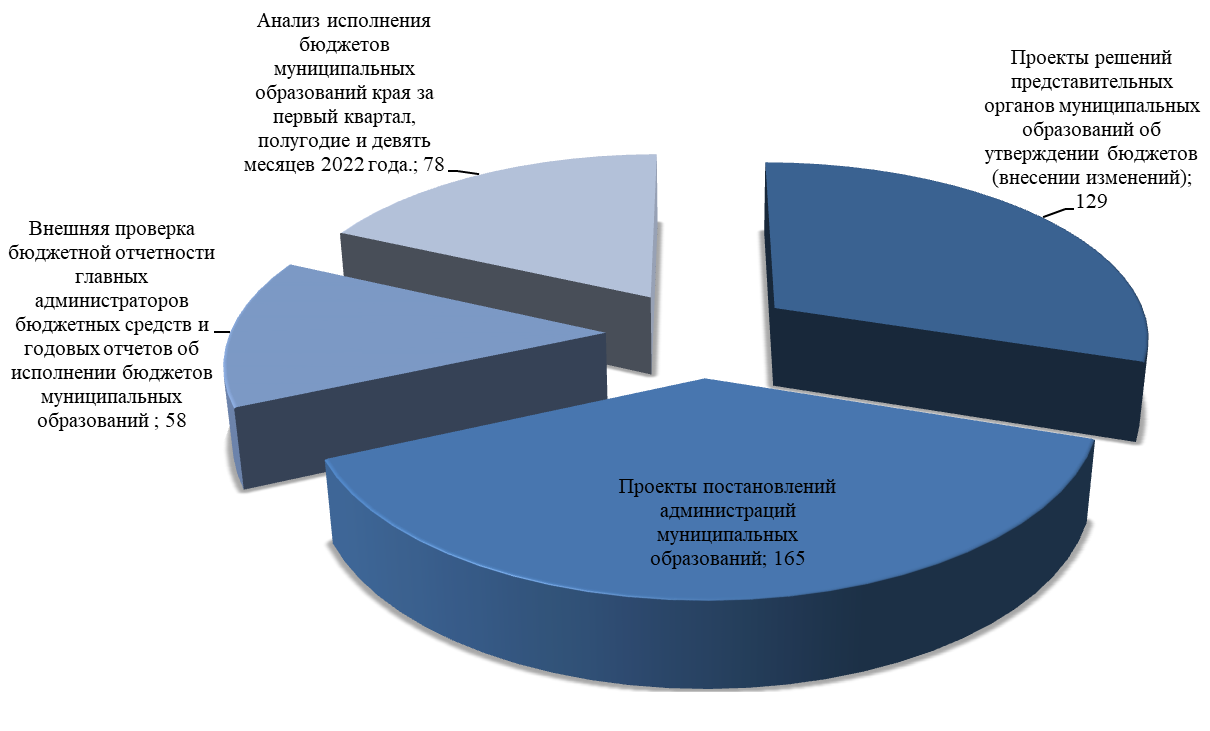 Диаграмма 3. Структура проведённых экспертно-аналитических мероприятий в рамках переданных полномочийПо итогам экспертиз решений представительных органов об утверждении бюджетов муниципальных образований края и о внесении изменений в них установлены отдельные нарушения Бюджетного кодекса Российской Федерации, Положений о бюджетном процессе в муниципальных образованиях края, других нормативных правовых актов Российской Федерации и края и муниципальных правовых актов.По итогам экспертиз постановлений администраций муниципальных образований края об утверждении муниципальных программ и о внесении изменений в них, целью которых являлось обеспечение законности расходных обязательств муниципальных образований края, обоснованности объемов ресурсного обеспечения реализации муниципальных образований и прогнозной (справочной) оценки расходов бюджетов муниципальных образований, корректности целевых показателей (индикаторов) муниципальных программ, а также выявление или подтверждение отсутствия нарушений и недостатков проектов муниципальных программ в части их соответствия нормам законодательства Российской Федерации и края, установлены нарушения и недостатки, основные из которых:несогласованность размера финансового обеспечения, состава и значений индикаторов (показателей) муниципальных программ с аналогичными показателями мероприятий программ;несоответствие муниципальных программ (структуры текстовой части и приложений, расчетов значений индикаторов (показателей), оценки эффективности реализации муниципальных программ) требованиям порядков принятия решений о разработке муниципальных программ.В рамках последующего контроля за исполнением бюджетов муниципальных образований края, включающего внешнюю проверку годовой бюджетной отчетности главных администраторов бюджетных средств, были подготовлены и представлены в представительные органы муниципальных образований края заключения на отчеты об исполнении местных бюджетов.В заключениях Контрольно-счетной палаты края на отчеты об исполнении местных бюджетов за 2021 год использованы материалы внешних проверок годовой бюджетной отчетности главных администраторов средств местного бюджета.Данные годовой бюджетной отчетности главных администраторов бюджетных средств свидетельствуют о том, что исполнение бюджета муниципальных образований края в 2021 году осуществлялось в соответствии с требованиями Бюджетного кодекса Российской Федерации, Положений о бюджетном процессе и решениями о бюджетах на 2021 год и на плановый период 2022 и 2023 годов.При составлении форм бюджетной отчетности требования Инструкции о порядке составления и представления годовой, квартальной и месячной отчетности об исполнении бюджетов бюджетной системы РФ, утвержденной приказом Министерства финансов РФ от 28.12.2010 № 191н, в основном выполнены. Выявленные отдельные отступления от требований Инструкции № 191н не повлияли на достоверность отчетов об исполнении местных бюджетов в 2021 году. В 2022 году по результатам рассмотрения 7 дел об административных правонарушениях судебными органами вынесены постановления о назначении административных наказаний, в том числе:2 дела – на основании протоколов об административных правонарушениях, ответственность за которые предусмотрена статьей 15.14 КоАП РФ, составленных в  2021 году в отношении 1 юридического лица и 1 должностного лица; 5 дел – на основании протоколов об административных правонарушениях, ответственность за которые предусмотрена                                ст. 15.15.6 КоАП РФ, составленных в 2022 году, из них в отношении:- 4 должностных лиц (главных бухгалтеров) администраций сельских поселений Комсомольского муниципального района края (Селихинское сельское поселение, Бельговское сельское поселение, сельское поселение "Село Новоильиновка", сельское поселение "Село Хурба");- 1 должностного лица (главного бухгалтера муниципального казенного учреждения "Центр бухгалтерского учета учреждений образования Аяно-Майского муниципального района").По результатам рассмотрения материалов, направленных в судебные органы, мировыми судьями приняты решения о назначении административных наказаний.В ходе предварительного контроля осуществлялось определение соответствия проектов муниципальных правовых актов органов местного самоуправления действующему законодательству, определение обоснованности и достоверности показателей, содержащихся в проектах решений о местном бюджете.В отчетном году проведен анализ исполнения и контроль за организацией исполнения бюджетов муниципальных образований края, целью которого являлись полнота и своевременность поступлений доходов, исполнение расходов и источников финансирования дефицита местных бюджетов в сравнении с утвержденными показателями решений о местных бюджетах, и подготовка информаций о ходе исполнения местных бюджетов за первый квартал, первое полугодие и 9 месяцев 2022 года.В целом, по результатам экспертиз проектов муниципальных правовых актов подготовлено 376 предложений и 414 замечаний, в том числе:79 предложений и 90 замечаний – к проектам решений о местных бюджетах и о внесении изменений в них;288 предложений и 324 замечания – к проектам муниципальных программ;9 предложений – к проектам муниципальных правовых актов.Взаимодействие со Счетной палатой Российской ФедерацииКонтрольно-счетная палата края активно сотрудничает со Счетной палатой РФ, с контрольно-счетными органами субъектов Российской Федерации в рамках Совета контрольно-счетных органов при Счетной палате РФ (далее – Совет КСО). В отчетном периоде в рамках профессионального развития сотрудники КСП края принимали участие в обучающих семинарах, которые непосредственно организуются и проводятся Счетной палатой РФ и в режиме видеоконференции. В рамках организации взаимодействия в декабре 2022 года председателем Контрольно-счетной палаты края Боевой Е.В. принято участие в совместном заседании Президиума Совета и Совета при Счетной палате РФ.В соответствии с решением заседания Президиума Совета контрольно-счетных органов при Счетной палате Российской Федерации председатель Контрольно-счетной палаты Хабаровского края Боева Е.В. включена в состав СКСО при Счетной палате Российской Федерации по правовым вопросам.В рамках работы указанной комиссии:- принято участие в формировании плана работы комиссии на 2023 год;- направлены замечания и предложения к проекту Федерального закона № 214237-8 "О внесении изменений в статью 12 Федерального закона "Об общих принципах организации и деятельности контрольно-счетных органов субъектов Российской Федерации и муниципальных образований" и статью 14 Федерального закона "О Счетной палате Российской Федерации";- рассмотрен проект Анализа правового регулирования вопросов назначения и осуществления доплаты к пенсии лицам, замещавшим государственные должности контрольно-счетных органов субъектов Российской Федерации;- председатель Контрольно-счетной палаты края принял участие в заседании комиссии СКСО при СП РФ по правовым вопросам.Также в декабре 2022 года председатель Контрольно-счетной палаты края Боевой Е.В. принято участие в адаптационном тренинге при Счетной палате Российской Федерации.Счетной палатой ежегодно проводятся совместные мероприятия с региональными КСО.В рамках контроля эффективности развития рыбной отрасли в отчетном периоде проведено совместное со Счетной палатой Российской Федерации контрольное мероприятие "Оценка эффективности использования промысловых запасов водных биологических ресурсов и средств федерального бюджета, направленных в 2017 – 2021 годах и истекшем периоде 2022 года на стимулирование строительства рыбопромысловых судов и береговых объектов" в комитете рыбного хозяйства Правительства Хабаровского края.Основной целью проведенного мероприятия являлась оценка влияния на отрасль введения второго этапа инвестквотирования. В рамках проведенного мероприятия проведена оценка рыбохозяйственного комплекса края, в результате которой определены особенности организации отрасли в крае, ключевыми из которых являются преобладающая доля прибрежного рыболовства, значительная доля производств, являющихся градо(поселко)образующими, наличие избыточного объема созданных береговых производственных мощностей.Установленный комплекс особенностей одновременно с фактическими показателями рыбной отрасли края позволили сделать выводы:в силу недостаточности финансовых возможностей при проведении аукционов по продаже права на заключение инвестдоговоров практически в дискриминационных условиях оказались предприятия малого и среднего бизнеса;переход ко второму этапу инвестквотирования негативно отразится на отрасли в крае и в итоге может привести к закрытию ряда предприятий, в том числе градо(поселко)образующих.По результатам контроля Счетной палатой РФ с учетом предложений Контрольно-счетной палаты края включены, в том числе, в отчет по результатам совместного контрольного мероприятия следующие предложения Минсельхозу России, Росрыболовству и иным заинтересованным федеральным органам исполнительной власти:представить предложения по совершенствованию механизмов государственной поддержки привлечения инвестиций в обновление основных производственных фондов, принимая во внимание необходимость соблюдения баланса имеющихся и вновь вводимых производственных мощностей по добыче (вылову) водных биологических ресурсов (далее – ВБР) и рыбопереработке, их ресурсного обеспечения, а также учитывая при этом выполнение в приоритетном порядке задачи по наращиванию промысла в удаленных районах Мирового океана;проработать вопрос о внесении изменений в нормативные правовые акты, принятые в целях реализации программы инвестквот, в части:- установления единых единиц измерения мощности устанавливаемого на заводах оборудования;- установления обязанности инвестора осуществлять добычу (вылов) ВБР, право на добычу которых предоставлено ему инвестдоговором, исключительно на объекте инвестиций – судне рыбопромыслового флота в течение двух лет подряд в объеме не менее 70 % совокупного объема выделенных инвестквот;- установления требования, предусматривающего, что концепт-проект судна рыбопромыслового флота, разработанный на территории Российской Федерации, а также конструкторская и технологическая документация, необходимая для строительства судна, не может содержать критически важное судовое комплектное оборудование, производство которого осуществляется на территории недружественных иностранных государств;- установления размера доли инвестквоты на ВБР в зависимости от объема инвестиций, привлекаемых заявителями для реализации объекта инвестиций.Основные направления деятельности Контрольно-счетной палаты края в 2023 годуВ текущем 2023 году Контрольно-счетной палатой края будет продолжена работа, направленная на реализацию полного объема полномочий в соответствии с действующим законодательством.Основные направления отражены в составе мероприятий, предусмотренных Планом работы Контрольно-счетной палаты края на               2023 год, сформированным с учетом поручений Законодательной Думы края и предложений Губернатора края. Ряд включенных в План работы мероприятий рассмотрены Коллегией Контрольно-счетной палаты края на основании предложений прокуратуры края, транспортной прокуратуры края, а также обращений, поступивших в адрес Контрольно-счетной палаты края.Особое внимание будет уделено следующим направлениям деятельности.Контроль за эффективностью использования государственного имущества, учет государственного и муниципального имущества и вложений в объекты государственной собственности. Данная работа уже проводилась в 2022 году, при этом проведенные контрольные мероприятия показали актуальность усиления контроля в данном направлении.В текущем 2023 году будет внедрен риск-ориентированный подход в отношении хозяйствующих субъектов, находящихся в краевой собственности. Оценка будет проводиться на основании аудиторских заключений, в рамках полномочий, отраженных в Федеральном                 законе № 6-ФЗ.В части оценки эффективности вложений в объекты государственной собственности на 2023 год будет продлен весь комплекс мероприятий, связанный с анализом и оценкой динамики незавершенного строительства в крае, в том числе с учетом реализации уже направленных Контрольно-четной палатой края предложений в данной сфере.По-прежнему особое внимание будет уделяться контролю за реализацией государственных программ края, контролю соблюдения законности, эффективности и результативности использования бюджетных средств.Комплекс мероприятий по оперативному анализу исполнения краевого бюджета и бюджета ХК ФОМС, реализации на территории края национальных проектов, как в части эффективного и результативного расходования средств, так и в части достижения целевых показателей, мониторинга рисков будут реализовываться в полном объеме. Особое внимание в 2023 году по-прежнему будет уделяться контролю расходов в строительной сфере. По данному направлению запланировано 6 контрольных мероприятий, в том числе направленных на контроль на объектах социальной инфраструктуры и особо значимых объектах капитального строительства.В 2023 году в полном объеме будут реализованы полномочия в части контроля за исполнением бюджетов высокодотационных муниципальных образований, а также контроля за использованием муниципальными образованиями межбюджетных трансфертов, предоставляемых из краевого бюджета.В текущем году запланированы три мероприятия, объектами контроля в которых будут выступать муниципальные образования края.Также одним из значимых направлений деятельности в 2023 году является контроль расходов дорожного фонда. В соответствии с утвержденным Планом работы будет проведено экспертно-аналитическое мероприятие, в рамках которого будет дана оценка формирования и использования дорожных фондов муниципальных образований края. Реализация полномочий Контрольно-счетной палатой края в                     2023 году будет осуществляться во взаимодействии с правоохранительными органами, с органами внешнего государственного финансового контроля субъектов РФ, Советом контрольно-счетных органов при Счетной палате РФ, с контрольно-счетными органами муниципальных образований края.Приложение к ОтчетуОсновные показатели деятельности Контрольно-счетной палаты Хабаровского края в 2022 году№п/пПоказательЗначение1.Проведено мероприятий, всего, в том числе:331.1.контрольных мероприятий301.2.экспертно-аналитических мероприятий 32.Проведена внешняя проверка бюджетной отчетности главных администраторов бюджетных средств343.Проведена внешняя проверка годовых отчетов об исполнении краевого бюджета и бюджета территориального фонда24.Количество проведенных экспертиз нормативных правовых актов края2805.Количество проведенных экспертиз нормативных правовых актов в рамках реализации переданных полномочий по осуществлению внешнего муниципального финансового контроля 4306.Установлено нарушений (млн. руб./количество случаев)1 223,9/ 14367.Нецелевое использование бюджетных средств млн. руб./количество11,0/308.Выявлено неэффективное использование государственных средств (млн. руб./количество случаев)359,7/759.Устранено выявленных нарушений (млн. руб.), в том числе:135,79.1.обеспечен возврат в бюджеты всех уровней (млн. руб.)15,39.2.обеспечено выполнение работ (млн. руб.)0,59.3.обеспечено принятие иных мер119,910.По итогам проведенных контрольных мероприятий направлено представлений 3611.Возбуждено должностными лицами КСП края дел об административных правонарушениях3812.Общая сумма наложенных административных штрафов (тыс. руб.)263,313.Направлено материалов в правоохранительные органы 1414.Количество публикаций и сообщений о деятельности КСП края95